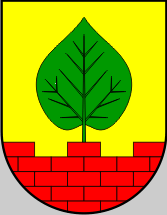 Broj RKP-a:28975Matični broj:02575051OIB:32047047076Šifra djelatnosti 8411Šifra općine:232Lipovljani, 16.lipnja 2023.g.OBRAZLOŽENJE  UZ I. IZMJENE I DOPUNE OPĆINSKOG PRORAČUNA ZA 2023.G.Zakonska osnova: Članak 45.Zakona o proračunu (Narodne novine broj;144/21) i članka 26. Statuta Općine Lipovljani Službeni vjesnik broj;14/21 ). 				Obrazloženje uz I. Izmjene i dopune Proračuna za 2023.g. ,Službeni vjesnik  ; Konsolidirani prijedlog podnosi se Općinskom vijeću te u sklopu ovih Bilješki detaljan prikaz proračuna po pozicijama.Bilješka br.1    OPĆI DIOPrihodi i primiciPrvim izmjenama i dopunama konsolidiranog općinskog proračuna za 2023.g. predlaže se povećanje prihoda poslovanja za 161.308 € te prihoda od prodaje nefinancijske imovine za 23.700 € Novi iznos prihoda predlaže se u visini od 3.316.342€ sa prenijetim viškom prihoda od 366.317 €   ,sveukupno se prihodi predlažu u iznosu od =  3.682.659 €. Primici od financijske imovine i zaduživanja predlažu se u iznosu od 2.550.000€ , ukupan iznos prihoda i primitaka iznose 6.233.028 €. Navedeno zaduživanje se odnosi na financiranje projekta Izgradnje dječjeg vrtića u Lipovljanima za cijelu vrijednost projekta iako se iz NPOO-a financira 764.484 € no radi nedinamičnosti povlačenja sredstava iz NPOO-a  trebaju se osigurati sredstva za pred financiranje i financiranje izgradnje objekta i opremanja prostora.   Višak prihoda Općine Lipovljani iz prethodne godine u iznosu od 363.517,72 € i Dječjeg vrtića Iskrica 3.168,73€ prebija sa manjkom prihoda Narodne knjižnice i čitaonice Lipovljani  od 368,92€ te ukupan višak prihoda  od 366.317,53 €Koji se raspoređuje na temelju donijete Odluke o rasporedu rezultata  u ove Izmjene i dopune proračuna za 2023.g.Porezni prihodi su usklađeni prema izvještajima Porezne uprave i FINA-e .Prihodi od pomoći , povećavaju se uslijed odobrenih sredstava temeljem prijave na natječaj Središnjeg državnog ureda za demografiju i mlade za poboljšanje materijalnih uvjeta u dječjim vrtićima te za održavanje predškolske djelatnosti u smislu pokrića materijalnih rashoda . Pojedine stavke se mijenjaju radi usklađivanja sa izvorima financiranja.Prihodi .421.771,00Rashodi i izdaci U skladu sa prihodovnom stranom proračuna rashodi poslovanja se povećavaju  za 230.871 € tako da se predlaže novi iznos od 1.948.302 € Rashodi za nabavu nefinancijske imovine povećavaju se za 2.615.089 €. Što iznosi 4.284.357 €. Ukupni rashodi iznose 6.232.659 €.Pojedine promjene odnose se na raspored po namjenskoj raspodjeli namjenskih prihoda odnosno po klasificiranju po izvorima financiranja te izmjene sukladno prihodovnoj strani proračuna te usklađenje na rashodima koji su vezani sa potpisanim Ugovorima ovisno radi li se o povećanju ili smanjenju tekućih ili kapitalnih pomoći. Bilješka br.2 POSEBNI DIO Razdjel 001 OPĆINSKO VIJEĆE	Glava 00101 Općinsko vijeće- nema promjenaRazdjel 002 OPĆINSKI NAČELNIK	Glava 00201 Općinski načelnik- nema promjena Glava 00300 Jedinstveni upravni odjel	PROGRAM  1000 JAVNA UPRAVA I ADMINISTRACIJANa pojedinim pozicijama su povećanja ili smanjenja u skladu sa realizacijom i procjenom do kraja godine gledajući povećanje cijena ili većeg planiranog iznosa od realnog u izvršenju te preraspodjela nekih pozicija kojima se mijenja izvor financiranja; Aktivnost Rashodi za zaposlene Rashodi za zaposlene povećavaju se za 460€ radi usklađenja planirane pozicije za isplatu jubilarne nagrade koja se planirala u prošloj godini na temelju tadašnje osnovice plaća ,pošto se osnovica povećala nužna je promjena planiranog iznosa. Aktivnost Financijski rashodi se povećavaju radi novih stavki troška naknade za obradu kredita te interkalarne kamate na temelju ponude banke a u svrhu planiranja zaduživanja za izgradnju dječjeg vrtića .Obilježavanje značajnih datuma ,vezano za reprezentaciju , povećanje se odnosi na Dan općine i ostalih događanja , povećanje je uvjetovano povećanjem cijena na tržištu.Ugovori o djelu su povećani radi usluga oko Dana općine.Aktivnost Elementarne nepogode se briše iz razloga što  su sredstva osigurana u proračunskoj rezervi.Aktivnost Konzultantske usluge ,povećanje radi aktivacije usluga osobe vezano za Poduzetničku zonu Aktivnost Donošenje akata iz djelokruga predstavničkog tijela ,nova pozicija vezano za donošenje IV. Izmjena i dopuna Prostornog plana OL, Plana djelovanja civilne zaštite Aktivnost Izbori za predstavnike i Vijeća nacionalnih manjina , povećanje sukladno Odluci o naknadama članova biračkih odbora i izbornog povjerenstva te rashoda izborne promidžbeAktivnost Usluga besplatnog autobusnog javnog prijevoza u SMŽ , smanjenje sukladno ugovoruPROGRAM VIJEĆE NACIONALNIH MANJINAUnose se nove aktivnosti radi osnivanja Vijeća češke i ukrajinske nacionalne manjine u Općini Lipovljani a na temelju provedenih izboraPROGRAM: UPRAVLJANJE IMOVINOMPojedine stavke u proračunu se mijenjaju radi rasporeda izvora financiranja Kapitalni projekt Građevinska zemljišta, korekcija planiranog iznosa sukladno ugovoru za otkup zemljišta za buduću tržnicu u Lipovljanima Kapitalni projekt - Projekt ulaganja u objekt Dječjeg vrtića Iskrica , novi je projekt sukladno ugovoru sa Središnjim državnim uredom za demografiju i mlade za poboljšanje uvjeta rada Kapitalni projekt Društveni dom Kraljeva Velika-energetska obnova briše se dok se ne objavi natječaj Novi projekti u ovom programu: Kapitalni projekt Društveni dom Piljenice, uređenje prostorija za mladeKapitalni projekt Fotonaponske elektrane, projektna dokumentacija za zgrade u vlasništvu OLKapitalni projekt Nogometno igralište Linije, uređenje tribinaPROGRAM RAZVOJ CIVILNOG DRUŠTVA-Nema promjenaPROGRAM RAZVOJ SPORTA I REKREACIJEMijenjaju se izvori financiranja PROGRAM PROMICANJE KULTUREAktivnost Program za djecu uoči sv. Nikole povećava se radi povećanja cijena na tržištuAktivnost Manifestacija „Lipovljanski susreti“ ,povećanje sukladno odobrenim sredstvima Ministarstva kulture PROGRAM OBRAZOVANJE Aktivnost Nastavna pomagala se briše u korist nabave namještaja i opreme za učionice Aktivnost Sufinanciranje besplatne prehrane u korist nabave namještaja i opreme za učionice  PROGRAM ODRŽAVANJE KOMUNALNE INFRASTRUKTURE Promjene na pozicijama su u skladu sa raspoloživim izvorima financiranjaAktivnost Prigodno ukrašavanje naselja za advent, povećanje sukladno povećanju cijena na tržištu  PROGRAM ZAŠTITA OKOLIŠAAktivnost Gospodarenje otpadom , nova pozicija za provođenje „Zelene čistka“Aktivnost Deratizacija i dezinsekcija ,povećanje stavke radi provođenja usluge dezinsekcije komaraca Kapitalni projekt Komunalna oprema, nova pozicija radi nabave kamiona za sakupljanje miješanog komunalnog otpadaPROGRAM ORGANIZIRANJE I PROVOĐENJE ZAŠTITE I SPAŠAVANJAAktivnost Županijski vatrogasni operativni centar ŽVOC, nova je pozicija sukladno Sporazumu sa VZ SMŽ o preuzimanju operativnih komunikacijskih i koordinacijskih poslova za potrebe vatrogastva PROGRAM SOCIJALNA SKRB Aktivnost Pomoć umirovljenicima , smanjenje na temelju evidentiranih umirovljenika te realizacije programa(božićnice i uskrsnice)Aktivnost  Tuđa njega i pomoć, povećanje radi povećanog broja evidentiranih korisnika PROGRAM RAZVOJ I UPRAVLJANJE VODOOPSKRBE ,ODVODNJE I ZAŠTITE VODAKapitalni projekt Izgradnja sustava za odvodnju OLPovećanje na temelje sklopljenih ugovora za priključke na sustav za odvodnju , odnosi se na izgradnju djela koji treba osigurati općinski proračun PROGRAM RAZVOJ I SIGURNOST PROMETA Kapitalni projekt Rekonstrukcija stubišta u parku , nova je pozicija koja se odnosi na okončanu situaciju izvođača radovaKapitalni projekt Izgradnja nogostupa ul. Braće Radić, povećanje pozicije sukladno ugovoru Kapitalni projekt Izgradnja nogostupa Sajmišna ulica, smanjenje sukladno ugovoruKapitalni projekt Izgradnja nogostupa ul. Josipa Kozarca. Nova pozicija, vezano za izradu projektne dokumentacije PROGRAM POTPORE POLJOPRIVREDI nema promjenaPROGRAM JAČANJE GOSPODARSTVA -nema promjenaPROGRAM- PROJEKT ZAŽELI I OSTVARI III.ZAPOŠLJAVANJE ŽENA  nema promjenaPROGRAM- TURISTIČKA ZAJEDNICA OPĆINE LIPOVLJANITekući projekt Provođenje manifestacija i projekata na području OL , povećanje uvjetovano cijenama na tržištuPROGRAM -TURIZAM-nema promjenaPROGRAM IZGRADNJA DJEČJEG VRTIĆA U LIPOVLJANIMA Kapitalni projekt  Izgradnja dječjeg vrtića u Lipovljanima ,dugogodišnji projekt Općine Lipovljani ,  planirana su sredstva iz NPOO-a na temelju ugovora , nova pozicija se odnosi na izvore financiranja ; primitke od zaduživanja za predfinanciranje i financiranje izgradnje i opremanje novog vrtića s jaslicama, isto tako za vođenje projekta, postupak nabave radova te za stručni nadzor.GLAVA 00301 Dječji vrtić Iskrica Lipovljani		Proračunski korisnik 38358 Dječji vrtić Iskrica LipovljaniAktivnost Rashodi za zaposlene ,povećanje na temelju ugovora sa Središnjim državnim uredom za demografiju i mlade koji će se rasporediti na rashode za zaposlene te će se smanjiti udio općinskog proračunaPovećanje na poziciji otpremnine , razlog je što je planirano prošle godine na temelju važećih osnovica a tekuće godine rastom osnovice se povećao iznos za otpremninu, dio otpremnine se raspoređuje iz vlastitih sredstva vrtića obzirom na prenijeti višak prihoda iz prethodne godine.Aktivnost Materijalni i financijski rashodi ,smanjenje za sitni inventar i namirnice te nova stavka za ugovora o djelu za uslugu defektologa i naknade za seminare sukladno Odluci Ministarstva obrazovanja.Glava 00302 Narodna knjižnica i čitaonica Lipovljani		Proračunski korisnik 48533 Narodna knjižnica i čitaonica Lipovljani, Aktivnost Materijalni i financijski rashodi, izmjene unutar ekonomske klasifikacije na temelju realizacije, brisanje stavke za kazališne predstave planirane iz Ministarstva kulture koja nije odobrena, kao i „Ljeto za pet“Kapitalni projekt Knjižna i neknjižna građa , korekcija sukladno odobrenim sredstvima od Ministarstva kulture,Kapitalni projekt Oprema za djelatnost knjižnice ,korekcija pozicije sukladno odobrenim sredstvima Ministarstva kultureza nabavu računalaKapitalni projekt Zavičajna zbirka Lipovljani , smanjenje sukladno neodobrenim sredstvima od Ministarstva kulture za   daljnje uređenje „Zbirke“ te smanjenje i iz općinskog proračuna u korist nabave opreme i sitnog inventara za uređenje „Dječjeg kutka“   U Lipovljanima,  16.lipnja  2023.g.                  Općinski načelnik  Nikola Horvat                                                                                                                  	 PLANIRANOIZNOSPROMJENA 
POSTOTAKNOVI IZNOSA.RAČUN PRIHODA I RASHODAPrihodi poslovanja3.131.334,00161.308,005.2%3.292.642,00Prihodi od prodaje nefinancijske imovine0,0023.700,00100%23.700,00Rashodi poslovanja1.717.431,00230.871,0013.4%1.948.302,00Rashodi za nabavu nefinancijske imovine1.669.268,002.615.089,00156.7%4.284.357,00RAZLIKA-255.365,00-2.660.952,001042.0%-2.916.317,00B.RAČUN ZADUŽIVANJA/FINANCIRANJAPrimici od financijske imovine i zaduživanja0,002.550.000,00100%2.550.000,00Izdaci za financijsku imovinu i otplate zajmova0,000,000,0%0,00NETO ZADUŽIVANJE/FINANCIRANJE0,002.550.000,00100%2.550.000,00C.RASPOLOŽIVA SREDSTVA IZ PRETHODNIH GODINAVIŠAK/MANJAK IZ PRETHODNIH GODINA-255.365,00-110.952,0043.4%-366.317,00VIŠAK/MANJAK + NETO ZADUŽIVANJA/FINANCIRANJA + RASPOLOŽIVA SREDSTVA IZ PRETHODNIH GODINA0,000,0000,00Razdjel 000 PRIHODIRazdjel 000 PRIHODI3.357.687,002.843.467,0084,696.201.154,00Izvor  1. OPĆI PRIHODI I PRIMICIIzvor  1. OPĆI PRIHODI I PRIMICI445.427,00179.600,0040,32625.027,00Izvor  1.1. OPĆI PRIHODI I PRIMICIIzvor  1.1. OPĆI PRIHODI I PRIMICI445.427,00179.600,0040,32625.027,006Prihodi poslovanja445.427,00105.288,0023,64550.715,0061Prihodi od poreza444.166,00105.288,0023,70549.454,0061Porez i prirez na dohodak od nesamostalnog rada i drugih samostalnih djelatnosti371.370,0070.375,0018,95441.745,0061Prirez na porez na dohodak35.431,000,000,0035.431,0061Porez i prirez na dohodak od nesamostalnog rada do propisani14.580,0011.518,0079,0026.098,0061Porez i prirez na dohodak od obrta i s obrtom izjednačenih d20.665,007.233,0035,0027.898,0061Porez i prirez na dohodak od drugih samostalnih djelatnosti je se povremeno obavljaju6.676,005.942,0089,0112.618,0061Porez i prirez na dohodak od imovine i imovinskih prava19.451,0011.282,0058,0030.733,0061Povrat poreza i prireza na dohodak po godišnjoj prijavi-53.089,000,000,00-53.089,0061Porez na kuće za odmor161,000,000,00161,0061Porez na korištenje javnih površina1.163,000,000,001.163,0061Porez na promet nekretnina13.272,002.654,0020,0015.926,0061Porez na potrošnju alkoholnih i bezalkoholnih pića4.797,000,000,004.797,0061Porez na tvrtku odnosno naziv tvrtke3.716,00-3.716,00-100,000,0061Porez i prirez na dohodak po osnovi kamata na štednju5.973,000,000,005.973,0068Kazne, upravne mjere i ostali prihodi1.261,000,000,001.261,0068Ostali prihodi1.261,000,000,001.261,009Vlastiti izvori0,0074.312,00100,0074.312,0092Rezultat poslovanja0,0074.312,00100,0074.312,0092Višak prihoda poslovanja0,0074.312,00100,0074.312,00Izvor  2. POMOĆIIzvor  2. POMOĆI1.553.953,0035.558,002,291.589.511,00Izvor  2.1. KAPITALNE POMOĆI IZ DRŽAVNOG PRORAČUNAIzvor  2.1. KAPITALNE POMOĆI IZ DRŽAVNOG PRORAČUNA154.641,00-957,00-0,62153.684,006Prihodi poslovanja136.988,009.396,006,86146.384,0063Pomoći iz inozemstva i od subjekata unutar općeg proračuna136.988,009.396,006,86146.384,0063Kapitalne pomoći iz državnog proračuna-MPUGDI -rekonstrukcija nogostupa Ul.braće Radić26.545,000,000,0026.545,0063Kapitalne pomoći iz državnog proračunaSDUOSZ-rekonstrukcija nogostupa Sajmišna ulica13.273,000,000,0013.273,0063Kapitalne pomoći iz državnog proračunaMRRFEU-Rekon. nogostupa Ulica braće Radić53.089,000,000,0053.089,0063Središnji državni ured za demografiju i mlade-poboljšanje mat.uvjeta u dječjim vrtićima0,009.396,00100,009.396,0063Kapitalne pomoći iz državnog proračuna NPOO SECAP za strategiju Zelena urbana oprema33.181,000,000,0033.181,0063Kapitalne pomoći iz državnog proračuna-Tenina staza10.900,000,000,0010.900,00Izvor  2.1.1      Kapitalne pomoći iz državnog proračuna za PKIzvor  2.1.1      Kapitalne pomoći iz državnog proračuna za PK17.653,00-10.353,00-58,657.300,006Prihodi poslovanja17.653,00-10.353,00-58,657.300,0063Pomoći iz inozemstva i od subjekata unutar općeg proračuna17.653,00-10.353,00-58,657.300,0063Kapitalne pomoći iz državnog proračuna,knjižna i neknjižna građa,otkup,oprema17.653,00-10.353,00-58,657.300,00Izvor  2.3. KAPITALNE POMOĆI OD IZVANPRORAČUNSKIH KORISNIKAIzvor  2.3. KAPITALNE POMOĆI OD IZVANPRORAČUNSKIH KORISNIKA66.361,000,000,0066.361,006Prihodi poslovanja66.361,000,000,0066.361,0063Pomoći iz inozemstva i od subjekata unutar općeg proračuna66.361,000,000,0066.361,0063Kapitalne pomoći- Energetska obnova DD Kraljeva Velika FZOEU66.361,000,000,0066.361,00Izvor  2.4. TEKUĆE POMOĆI IZ DRŽAVNOG PRORAČUNAIzvor  2.4. TEKUĆE POMOĆI IZ DRŽAVNOG PRORAČUNA384.821,0034.534,008,97419.355,006Prihodi poslovanja8.627,0044.468,00515,4553.095,0063Pomoći iz inozemstva i od subjekata unutar općeg proračuna8.627,0044.468,00515,4553.095,0063Savjet za nacionalne manjine-Lipovljanski susreti5.309,000,000,005.309,0063Tekuće pomoći iz državnog proračuna-Program Zaželi i ostvari III.0,0014.764,00100,0014.764,0063Tekuće pomoći Ministarstvo kulture -Manifestacija Lipovljanski susreti3.318,00664,0020,013.982,0063Središnji državni ured za demografiju i mlade -održavanje predškolske djelatnosti0,0029.040,00100,0029.040,00Izvor  2.4.0 Fiskalno izravnanjeIzvor  2.4.0 Fiskalno izravnanje357.995,003.868,001,08361.863,006Prihodi poslovanja357.995,000,000,00357.995,0063Pomoći iz inozemstva i od subjekata unutar općeg proračuna357.995,000,000,00357.995,0063Tekuće pomoći iz državnog proračuna-Fiskalno izravnanje -komp.mjera357.995,000,000,00357.995,009Vlastiti izvori0,003.868,00100,003.868,0092Rezultat poslovanja0,003.868,00100,003.868,0092Višak prihoda poslovanja0,003.868,00100,003.868,00Izvor  2.4.1      Tekuće pomoći iz državnog proračuna za PKIzvor  2.4.1      Tekuće pomoći iz državnog proračuna za PK3.435,00-763,00-22,212.672,006Prihodi poslovanja3.435,00-1.509,00-43,931.926,0063Pomoći iz inozemstva i od subjekata unutar općeg proračuna3.435,00-1.509,00-43,931.926,0063Tekuće pomoći  Ministarstvo obrazovanja-transfer vrtić1.444,00482,0033,381.926,0063Ministarstvo kulture- kazališne predstave,književni susreti i radionice1.991,00-1.991,00-100,000,009Vlastiti izvori0,00746,00100,00746,0092Rezultat poslovanja0,00746,00100,00746,0092Višak prihoda poslovanja0,00746,00100,00746,00Izvor  2.4.2 Opći prihodi i primiciIzvor  2.4.2 Opći prihodi i primici14.764,00-13.039,00-88,321.725,006Prihodi poslovanja14.764,00-13.039,00-88,321.725,0063Pomoći iz inozemstva i od subjekata unutar općeg proračuna14.764,00-13.039,00-88,321.725,0063Tekuće pomoći iz državnog proračuna-Program Zaželi i ostvari II.14.764,00-13.039,00-88,321.725,00Izvor  2.5. TEKUĆE POMOĆI IZ ŽUPANIJSKOG PRORAČUNAIzvor  2.5. TEKUĆE POMOĆI IZ ŽUPANIJSKOG PRORAČUNA133,0027,0020,30160,006Prihodi poslovanja133,0027,0020,30160,0063Pomoći iz inozemstva i od subjekata unutar općeg proračuna133,0027,0020,30160,0063Tekuće pomoći-Izbori za nacionalne manjine133,0027,0020,30160,00Izvor  2.6. TEKUĆE POMOĆI IZVANPRORAČUNSKIH KORISNIKAIzvor  2.6. TEKUĆE POMOĆI IZVANPRORAČUNSKIH KORISNIKA14.198,001.950,0013,7316.148,006Prihodi poslovanja14.198,00-352,00-2,4813.846,0063Pomoći iz inozemstva i od subjekata unutar općeg proračuna14.198,00-352,00-2,4813.846,0063Tekuće pomoći izvanpr.korisnika HZZ- programi-Javni radovi10.618,00-352,00-3,3210.266,0063Tekuće pomoći FZOEU-Projekt poticanja odvojenog sakup.kom.otpada3.580,000,000,003.580,009Vlastiti izvori0,002.302,00100,002.302,0092Rezultat poslovanja0,002.302,00100,002.302,0092Višak prihoda0,002.302,00100,002.302,00Izvor  2.7. TEKUĆE POMOĆI IZ DRŽAVNOG PRORAČUNA TEMELJEM PRIJENOSA EUIzvor  2.7. TEKUĆE POMOĆI IZ DRŽAVNOG PRORAČUNA TEMELJEM PRIJENOSA EU83.663,000,000,0083.663,006Prihodi poslovanja83.663,000,000,0083.663,0063Pomoći iz inozemstva i od subjekata unutar općeg proračuna83.663,000,000,0083.663,0063Tekuće pomoći iz državnog proračuna-Program Zaželi i ostvari III.83.663,000,000,0083.663,00Izvor  2.9. KAPITALNE POMOĆI DRŽAVNOG PRORAČUNA PRIJENOS EU SREDSTAVAIzvor  2.9. KAPITALNE POMOĆI DRŽAVNOG PRORAČUNA PRIJENOS EU SREDSTAVA850.136,004,000,00850.140,006Prihodi poslovanja826.246,004,000,00826.250,0063Pomoći iz inozemstva i od subjekata unutar općeg proračuna826.246,004,000,00826.250,0063Kapitalne pomoći EU- Projekt Izgradnja Dječjeg vrtića764.480,004,000,00764.484,0063Kapitalne pomoći-Projekt Tenina staza61.766,000,000,0061.766,00Izvor  2.9.1 Naknada za pridobivenu količinu nafte i plinaIzvor  2.9.1 Naknada za pridobivenu količinu nafte i plina23.890,000,000,0023.890,006Prihodi poslovanja23.890,000,000,0023.890,0063Pomoći iz inozemstva i od subjekata unutar općeg proračuna23.890,000,000,0023.890,0063Kapitalne pomoći iz državnog proračuna temeljem prijenosa EUsredstava LAG Moslavina23.890,000,000,0023.890,00Izvor  3. PRIHODI OD IMOVINEIzvor  3. PRIHODI OD IMOVINE898.016,0025.314,002,82923.330,00Izvor  3.0. PRIHODI OD IMOVINEIzvor  3.0. PRIHODI OD IMOVINE66,000,000,0066,006Prihodi poslovanja66,000,000,0066,0064Prihodi od imovine66,000,000,0066,0064Ostali prihodi od nefinancijske imovine66,000,000,0066,00Izvor  3.2. PRIHOD OD ZAKUPA IMOVINEIzvor  3.2. PRIHOD OD ZAKUPA IMOVINE99,000,000,0099,006Prihodi poslovanja99,000,000,0099,0064Prihodi od imovine99,000,000,0099,0064Ostale naknade za korištenje nefinancijske imovine99,000,000,0099,00Izvor  3.3. PRIHOD OD KONCESIJEIzvor  3.3. PRIHOD OD KONCESIJE1.064,002.627,00246,903.691,006Prihodi poslovanja1.064,000,000,001.064,0064Prihodi od imovine1.064,000,000,001.064,0064Naknade za ostale koncesije1.064,000,000,001.064,009Vlastiti izvori0,002.627,00100,002.627,0092Rezultat poslovanja0,002.627,00100,002.627,0092Višak prihoda poslovanja0,002.627,00100,002.627,00Izvor  3.4. NAKNADA ZA PRIDOBIVENU KOLIČINU NAFTE I PLINAIzvor  3.4. NAKNADA ZA PRIDOBIVENU KOLIČINU NAFTE I PLINA851.860,0014.079,001,65865.939,006Prihodi poslovanja712.088,000,000,00712.088,0064Prihodi od imovine712.088,000,000,00712.088,0064Naknada za pridobivenu količinu nafte530.891,000,000,00530.891,0064Naknada za pridobivenu količinu plina181.197,000,000,00181.197,009Vlastiti izvori139.772,0014.079,0010,07153.851,0092Rezultat poslovanja139.772,0014.079,0010,07153.851,0092Višak prihoda poslovanja139.772,0014.079,0010,07153.851,00Izvor  3.5. PRIHOD OD SPOMENIČKE RENTEIzvor  3.5. PRIHOD OD SPOMENIČKE RENTE7,000,000,007,006Prihodi poslovanja7,000,000,007,0064Prihodi od imovine7,000,000,007,0064Prihodi od spomeničke rente7,000,000,007,00Izvor  3.6. PRIHOD OD ZAKUPA POLJOPRIVREDNOG ZEMLJIŠTAIzvor  3.6. PRIHOD OD ZAKUPA POLJOPRIVREDNOG ZEMLJIŠTA43.799,008.608,0019,6552.407,006Prihodi poslovanja43.799,000,000,0043.799,0064Prihodi od imovine43.799,000,000,0043.799,0064Prihodi od zakupa poljoprivrednog zemljišta43.799,000,000,0043.799,009Vlastiti izvori0,008.608,00100,008.608,0092Rezultat poslovanja0,008.608,00100,008.608,0092Višak prihoda poslovanja0,008.608,00100,008.608,00Izvor  3.A. NAKNADA ZA ZADRŽAVANJE NEZAKONITO IZGRAĐENIH GRAĐEVINAIzvor  3.A. NAKNADA ZA ZADRŽAVANJE NEZAKONITO IZGRAĐENIH GRAĐEVINA1.121,000,000,001.121,006Prihodi poslovanja1.121,000,000,001.121,0064Prihodi od imovine1.121,000,000,001.121,0064Naknada za zadržavanje nezakonito izgrađenih građevina1.121,000,000,001.121,00Izvor  4. VLASTITI PRIHODI PRORAČUNAIzvor  4. VLASTITI PRIHODI PRORAČUNA17.474,000,000,0017.474,00Izvor  4.1. VLASTITI PRIHODI PRORAČUNAIzvor  4.1. VLASTITI PRIHODI PRORAČUNA17.474,000,000,0017.474,006Prihodi poslovanja17.474,000,000,0017.474,0064Prihodi od imovine5.688,000,000,005.688,0064Iznajmljivanje prostora i opreme4.732,000,000,004.732,0064Iznajmljivanje poslovnog prostora956,000,000,00956,0066Prihodi od prodaje proizvoda i robe te pruženih usluga i prihodi od donacija11.786,000,000,0011.786,0066Naplata naknade za uređenje voda 10% HV8.627,000,000,008.627,0066Refundacija materijalnih rashoda HV3.159,000,000,003.159,00Izvor  5. PRIHODI PO POSEBNIM PROPISIMAIzvor  5. PRIHODI PO POSEBNIM PROPISIMA440.163,002.253,000,51442.416,00Izvor  5.0. PRIHODI PO POSEBNIM PROPISIMAIzvor  5.0. PRIHODI PO POSEBNIM PROPISIMA2.404,00200,008,322.604,006Prihodi poslovanja2.404,00200,008,322.604,0065Prihodi od upravnih i administrativnih pristojbi, pristojbi po posebnim propisima i naknada2.404,00200,008,322.604,0065Ostale naknade utvrđene gradskom/općinskom odlukom/povrati u proračun2.294,00200,008,722.494,0065Prihod od prodaje državnih biljega110,000,000,00110,00Izvor  5.1. PRIHOD OD KOR.JAVNIH POVRŠINA/PRISTOJBEIzvor  5.1. PRIHOD OD KOR.JAVNIH POVRŠINA/PRISTOJBE11.458,00303,002,6411.761,006Prihodi poslovanja11.458,000,000,0011.458,0065Prihodi od upravnih i administrativnih pristojbi, pristojbi po posebnim propisima i naknada11.458,000,000,0011.458,0065Naknade za uporabu javnih općinskih površina5.309,000,000,005.309,0065Ostale naknade utvrđene županijskom/gradskom/općinskom odlukom6.149,000,000,006.149,009Vlastiti izvori0,00303,00100,00303,0092Rezultat poslovanja0,00303,00100,00303,0092Višak prihoda poslovanja0,00303,00100,00303,00Izvor  5.2. KOMUNALNI DOPRINOSIzvor  5.2. KOMUNALNI DOPRINOS18.581,00-8.581,00-46,1810.000,006Prihodi poslovanja18.581,00-8.581,00-46,1810.000,0065Prihodi od upravnih i administrativnih pristojbi, pristojbi po posebnim propisima i naknada18.581,00-8.581,00-46,1810.000,0065Komunalni doprinosi18.581,00-8.581,00-46,1810.000,00Izvor  5.3. KOMUNALNA NAKNADAIzvor  5.3. KOMUNALNA NAKNADA92.641,001.767,001,9194.408,006Prihodi poslovanja92.641,000,000,0092.641,0065Prihodi od upravnih i administrativnih pristojbi, pristojbi po posebnim propisima i naknada92.641,000,000,0092.641,0065Komunalne naknade92.641,000,000,0092.641,009Vlastiti izvori0,001.767,00100,001.767,0092Rezultat poslovanja0,001.767,00100,001.767,0092Višak prihoda poslovanja0,001.767,00100,001.767,00Izvor  5.4. ŠUMSKI DOPRINOSIzvor  5.4. ŠUMSKI DOPRINOS314.931,008.532,002,71323.463,006Prihodi poslovanja199.084,008.532,004,29207.616,0065Prihodi od upravnih i administrativnih pristojbi, pristojbi po posebnim propisima i naknada199.084,008.532,004,29207.616,0065Doprinosi za šume199.084,008.532,004,29207.616,009Vlastiti izvori115.847,000,000,00115.847,0092Rezultat poslovanja115.847,000,000,00115.847,0092Višak prihoda poslovanja115.847,000,000,00115.847,00Izvor  5.6. VODNI DOPRINOSIzvor  5.6. VODNI DOPRINOS133,0032,0024,06165,006Prihodi poslovanja133,000,000,00133,0065Prihodi od upravnih i administrativnih pristojbi, pristojbi po posebnim propisima i naknada133,000,000,00133,0065Vodni doprinos133,000,000,00133,009Vlastiti izvori0,0032,00100,0032,0092Rezultat poslovanja0,0032,00100,0032,0092Višak prihoda poslovanja0,0032,00100,0032,00Izvor  5.8. PRIHODI OD FINANCIJSKE IMOVINEIzvor  5.8. PRIHODI OD FINANCIJSKE IMOVINE15,000,000,0015,006Prihodi poslovanja15,000,000,0015,0064Prihodi od imovine15,000,000,0015,0064Kamate na depozite po viđenju15,000,000,0015,00Izvor  7. PRIHODI OD PRODAJE ILI ZAMJENE NEFINANCIIJSKE IMOVINEIzvor  7. PRIHODI OD PRODAJE ILI ZAMJENE NEFINANCIIJSKE IMOVINE0,0023.700,00100,0023.700,00Izvor  7.0. PRIHODI OD PRODAJE NEFINANCIJSKE IMOVINEIzvor  7.0. PRIHODI OD PRODAJE NEFINANCIJSKE IMOVINE0,0023.700,00100,0023.700,007Prihodi od prodaje nefinancijske imovine0,0023.700,00100,0023.700,0071Prihodi od prodaje neproizvedene dugotrajne imovine0,0023.700,00100,0023.700,0071Građevinsko zemljište i ošasna imovina0,0023.700,00100,0023.700,00Izvor  8. NAMJENSKI PRIMICI OD ZADUŽIVANJAIzvor  8. NAMJENSKI PRIMICI OD ZADUŽIVANJA0,002.550.000,00100,002.550.000,00Izvor  8.0. PRIMICI OD ZADUŽIVANJAIzvor  8.0. PRIMICI OD ZADUŽIVANJA0,002.550.000,00100,002.550.000,008Primici od financijske imovine i zaduživanja0,002.550.000,00100,002.550.000,0084Primici od zaduživanja0,002.550.000,00100,002.550.000,0084Primljeni krediti od tuzemnih kreditnih institucija izvan javnog sektora - dugoročni0,002.550.000,00100,002.550.000,00Izvor  9. OSTALI PRIHODIIzvor  9. OSTALI PRIHODI2.654,0027.042,001.018,9129.696,00Izvor  9.0. OSTALI PRIHODIIzvor  9.0. OSTALI PRIHODI0,0027.042,00100,0027.042,006Prihodi poslovanja0,0027.042,00100,0027.042,0068Kazne, upravne mjere i ostali prihodi0,0027.042,00100,0027.042,0068Ostali prihodii-HEP -refundacija za projektnu dokumentaciju za Sunčanu elektranu0,0027.042,00100,0027.042,00Izvor  9.1. DONACIJEIzvor  9.1. DONACIJE2.654,000,000,002.654,006Prihodi poslovanja2.654,000,000,002.654,0066Prihodi od prodaje proizvoda i robe te pruženih usluga i prihodi od donacija2.654,000,000,002.654,0066Donacije od pravnih i fizičkih osoba za manifestacije2.654,000,000,002.654,00Razdjel 100 VLASTITI I OSTALI PRIHODI PRORAČUNSKIH KORISNIKARazdjel 100 VLASTITI I OSTALI PRIHODI PRORAČUNSKIH KORISNIKA29.467,002.407,008,1731.874,00Izvor  3. PRIHODI OD IMOVINEIzvor  3. PRIHODI OD IMOVINE29.467,002.407,008,1731.874,00Izvor  3.8. VLASTITI PRIHODI  PRIHODI KORISNIKAIzvor  3.8. VLASTITI PRIHODI  PRIHODI KORISNIKA29.467,002.407,008,1731.874,006Prihodi poslovanja29.266,00185,000,6329.451,0065Prihodi od upravnih i administrativnih pristojbi, pristojbi po posebnim propisima i naknada29.266,000,000,0029.266,0065Sufinanciranje cijene usluge, participacije i slično28.934,000,000,0028.934,0065Sufinanciranje cijene usluge, participacije i slično332,000,000,00332,0068Kazne, upravne mjere i ostali prihodi0,00185,00100,00185,0068Ostali prihodi-refundacije i povrati0,00185,00100,00185,009Vlastiti izvori201,002.222,001.105,472.423,0092Rezultat poslovanja201,002.222,001.105,472.423,0092Višak prihoda poslovanja201,002.222,001.105,472.423,00Razdjel 001 OPĆINSKO VIJEĆERazdjel 001 OPĆINSKO VIJEĆE7.153,000,000,007.153,00Glava 00101 Općinsko vijećeGlava 00101 Općinsko vijeće7.153,000,000,007.153,00PROGRAM  1000 JAVNA UPRAVA I ADMINISTRACIJAPROGRAM  1000 JAVNA UPRAVA I ADMINISTRACIJA7.153,000,000,007.153,00Aktivnost A100002 MATERIJALNI I FINANCIJSKI RASHODIAktivnost A100002 MATERIJALNI I FINANCIJSKI RASHODI7.153,000,000,007.153,00Izvor  2.4. TEKUĆE POMOĆI IZ DRŽAVNOG PRORAČUNAIzvor  2.4. TEKUĆE POMOĆI IZ DRŽAVNOG PRORAČUNA7.153,000,000,007.153,003Rashodi poslovanja7.153,000,000,007.153,0032Materijalni rashodi7.153,000,000,007.153,00Razdjel 002 OPĆINSKI NAČELNIKRazdjel 002 OPĆINSKI NAČELNIK46.546,000,000,0046.546,00Glava 00201 Općinski načelnikGlava 00201 Općinski načelnik46.546,000,000,0046.546,00PROGRAM  1000 JAVNA UPRAVA I ADMINISTRACIJAPROGRAM  1000 JAVNA UPRAVA I ADMINISTRACIJA46.546,000,000,0046.546,00Aktivnost A100001 RASHODI ZA ZAPOSLENEAktivnost A100001 RASHODI ZA ZAPOSLENE37.708,000,000,0037.708,00Izvor  1.1. OPĆI PRIHODI I PRIMICIIzvor  1.1. OPĆI PRIHODI I PRIMICI37.708,000,000,0037.708,003Rashodi poslovanja37.708,000,000,0037.708,0031Rashodi za zaposlene37.708,000,000,0037.708,00Aktivnost A100002 MATERIJALNI I FINANCIJSKI RASHODIAktivnost A100002 MATERIJALNI I FINANCIJSKI RASHODI875,000,000,00875,00Izvor  1.1. OPĆI PRIHODI I PRIMICIIzvor  1.1. OPĆI PRIHODI I PRIMICI875,000,000,00875,003Rashodi poslovanja875,000,000,00875,0032Materijalni rashodi875,000,000,00875,00Aktivnost A100006 PRORAČUNSKA REZERVAAktivnost A100006 PRORAČUNSKA REZERVA7.963,000,000,007.963,00Izvor  2.4. TEKUĆE POMOĆI IZ DRŽAVNOG PRORAČUNAIzvor  2.4. TEKUĆE POMOĆI IZ DRŽAVNOG PRORAČUNA7.963,000,000,007.963,003Rashodi poslovanja7.963,000,000,007.963,0032Materijalni rashodi7.963,000,000,007.963,00Razdjel 003 JEDINSTVENI UPRAVNI ODJEL3.333.000,002.845.960,0085,396.178.960,00Glava 00300 Jedinstveni upravni odjel3.086.241,002.854.670,0092,505.940.911,00PROGRAM  1000 JAVNA UPRAVA I ADMINISTRACIJAPROGRAM  1000 JAVNA UPRAVA I ADMINISTRACIJA580.704,0062.352,0010,74643.056,00Aktivnost A100001 RASHODI ZA ZAPOSLENEAktivnost A100001 RASHODI ZA ZAPOSLENE169.113,00460,000,27169.573,00Funkcijska klasifikacija  01 Opće javne uslugeFunkcijska klasifikacija  01 Opće javne usluge169.113,00460,000,27169.573,00Funkcijska klasifikacija  011 "Izvršna  i zakonodavna tijela, financijski i fiskalni poslovi, vanjski poslovi"Funkcijska klasifikacija  011 "Izvršna  i zakonodavna tijela, financijski i fiskalni poslovi, vanjski poslovi"169.113,00460,000,27169.573,00Izvor  1.1. OPĆI PRIHODI I PRIMICIIzvor  1.1. OPĆI PRIHODI I PRIMICI154.390,007.450,004,83161.840,003Rashodi poslovanja154.390,007.450,004,83161.840,0031Rashodi za zaposlene147.616,007.450,005,05155.066,0031Plaće za zaposlene84.520,006.989,008,2791.509,0031Doprinosi za mirovinsko osiguranje24.811,000,000,0024.811,0031Dnevni obroci6.371,000,000,006.371,0031Nagrade -regres,božićnica5.309,000,000,005.309,0031Darovi za djecu zaposlenih265,000,000,00265,0031"Naknade za bolest, invalidnost i smrtni slučaj"398,000,000,00398,0031Jubilarne nagrade1.504,00317,0021,081.821,0031Doprinosi za mirovinsko osiguranje-jubilarna nagrada oprezivi dio293,0079,0026,96372,0031Doprinosi za obvezno zdravstveno osiguranje-jubilarna nagrada oprezivi dio242,0065,0026,86307,0031Doprinosi za obvezno zdravstveno osiguranje20.469,000,000,0020.469,0031Ostali nenavedeni rashodi za zaposlene780,000,000,00780,0031Ostali nenavedeni rashodi za zaposlene Potpora za novorođenče2.654,000,000,002.654,0032Materijalni rashodi6.774,000,000,006.774,0032Dnevnice za službeni put u zemlji372,000,000,00372,0032Naknade za prijevoz na službenom putu uzemlji664,000,000,00664,0032Naknade za prijevoz na posao i s posla4.132,000,000,004.132,0032Seminari, savjetovanja i simpoziji1.540,000,000,001.540,0032Tečajevi i stručni ispiti66,000,000,0066,00Izvor  2.4. TEKUĆE POMOĆI IZ DRŽAVNOG PRORAČUNAIzvor  2.4. TEKUĆE POMOĆI IZ DRŽAVNOG PRORAČUNA14.723,00-6.990,00-47,487.733,003Rashodi poslovanja14.723,00-8.715,00-59,196.008,0031Rashodi za zaposlene14.723,00-8.715,00-59,196.008,0031Plaće za zaposlene14.723,00-8.715,00-59,196.008,003Rashodi poslovanja0,001.725,00100,001.725,0031Rashodi za zaposlene0,001.725,00100,001.725,0031Plaće za zaposlene0,001.725,00100,001.725,00Aktivnost A100002 MATERIJALNI I FINANCIJSKI RASHODIAktivnost A100002 MATERIJALNI I FINANCIJSKI RASHODI133.438,0035.660,0026,72169.098,00Funkcijska klasifikacija  01 Opće javne uslugeFunkcijska klasifikacija  01 Opće javne usluge127.694,0026.235,0020,55153.929,00Funkcijska klasifikacija  011 "Izvršna  i zakonodavna tijela, financijski i fiskalni poslovi, vanjski poslovi"Funkcijska klasifikacija  011 "Izvršna  i zakonodavna tijela, financijski i fiskalni poslovi, vanjski poslovi"127.694,0026.235,0020,55153.929,00Izvor  1.1. OPĆI PRIHODI I PRIMICIIzvor  1.1. OPĆI PRIHODI I PRIMICI30.358,003.545,0011,6833.903,003Rashodi poslovanja30.358,003.545,0011,6833.903,0032Materijalni rashodi30.358,003.545,0011,6833.903,0032Poštarina (pisma, tiskanice i sl.)2.463,00-50,00-2,032.413,0032Elektronski mediji4.327,000,000,004.327,0032Tisak, objava javne nabave i natječaji1.949,000,000,001.949,0032Uredski materijal2.654,000,000,002.654,0032Literatura (publikacije, časopisi, glasila, knjige i ostalo)597,000,000,00597,0032Materijal i sredstva za čišćenje i održavanje1.444,000,000,001.444,0032Sitni inventar690,000,000,00690,0032Usluge telefona, telefaksa5.574,000,000,005.574,0032Usluge interneta625,000,000,00625,0032Usluge pri registraciji prijevoznih sredstava275,000,000,00275,0032Usluge tekućeg i investicijskog održavanja građevinskih objekata318,002.302,00723,902.620,0032Zakupnine i najamnine za opremu2.360,00663,0028,093.023,0032Premije osiguranja ostale imovine1.611,000,000,001.611,0032Premije osiguranja prijevoznih sredstava806,000,000,00806,0032Premije osiguranja zaposlenih196,000,000,00196,0032Ostale nespomenute usluge: Prijevoz pokojnika radi obdukcije411,000,000,00411,0032Usluge čišćenja, pranja i slično449,000,000,00449,0032Provedba lova divljači prema Programu zaštite od divljači0,00600,00100,00600,0032Dimnjačarske i ekološke usluge0,0030,00100,0030,0032Rashodi protokola (vijenci, cvijeće, svijeće i slično)488,000,000,00488,0032Pričuva318,000,000,00318,0032Poslovi zaštite na radu679,000,000,00679,0032Obvezni i preventivni zdravstveni pregledi zaposlenika2.124,000,000,002.124,00Izvor  2.4. TEKUĆE POMOĆI IZ DRŽAVNOG PRORAČUNAIzvor  2.4. TEKUĆE POMOĆI IZ DRŽAVNOG PRORAČUNA38.790,0021.992,0056,7060.782,003Rashodi poslovanja37.467,0014.992,0040,0152.459,0032Materijalni rashodi37.467,0014.992,0040,0152.459,0032Usluge odvjetnika i pravnog savjetovanja5.954,009.046,00151,9315.000,0032Usluge ažuriranja i održavanja računalnih baza19.258,005.273,0027,3824.531,0032Usluge razvoja software-aAgrodet aplikacija3.982,000,000,003.982,0032Grafičke i tiskarske usluge-objava službenih akata6.946,000,000,006.946,0032Reprezentacija1.327,00673,0050,722.000,004Rashodi za nabavu nefinancijske imovine1.323,007.000,00529,108.323,0042Rashodi za nabavu proizvedene dugotrajne imovine1.323,007.000,00529,108.323,0042Računala i računalna oprema1.323,007.000,00529,108.323,00Izvor  3.0. PRIHODI OD IMOVINEIzvor  3.0. PRIHODI OD IMOVINE66,000,000,0066,003Rashodi poslovanja66,000,000,0066,0032Materijalni rashodi66,000,000,0066,0032Geodetsko-katastarske usluge66,000,000,0066,00Izvor  3.4. NAKNADA ZA PRIDOBIVENU KOLIČINU NAFTE I PLINAIzvor  3.4. NAKNADA ZA PRIDOBIVENU KOLIČINU NAFTE I PLINA47.111,00698,001,4847.809,003Rashodi poslovanja45.784,00698,001,5246.482,0032Materijalni rashodi45.784,00698,001,5246.482,0032Električna energija6.769,000,000,006.769,0032Plin27.075,000,000,0027.075,0032Motorni benzin i dizel gorivo2.729,000,000,002.729,0032Usluge tekućeg i investicijskog održavanja građ. objekata1.991,000,000,001.991,0032Usluge tekućeg i investicijskog održavanja postrojenja i opre3.533,00698,0019,764.231,0032Opskrba vodom i odvodnja1.683,000,000,001.683,0032Usluga prema sporazumu MF , kamate, pristojbe,takse345,000,000,00345,0032Program zaštite divljači1.659,000,000,001.659,004Rashodi za nabavu nefinancijske imovine1.327,000,000,001.327,0042Rashodi za nabavu proizvedene dugotrajne imovine1.327,000,000,001.327,0042Oprema1.327,000,000,001.327,00Izvor  4.1. VLASTITI PRIHODI PRORAČUNAIzvor  4.1. VLASTITI PRIHODI PRORAČUNA9.553,000,000,009.553,003Rashodi poslovanja9.553,000,000,009.553,0032Materijalni rashodi9.553,000,000,009.553,0032Ostale nespomenute usluge9.524,000,000,009.524,0032Zakupnine i najamnine za opremu29,000,000,0029,00Izvor  5.0. PRIHODI PO POSEBNIM PROPISIMAIzvor  5.0. PRIHODI PO POSEBNIM PROPISIMA681,000,000,00681,003Rashodi poslovanja681,000,000,00681,0032Materijalni rashodi681,000,000,00681,0032Usluga prema sporazumu MF , kamate, pristojbe,takse681,000,000,00681,00Izvor  5.1. PRIHOD OD KOR.JAVNIH POVRŠINA/PRISTOJBEIzvor  5.1. PRIHOD OD KOR.JAVNIH POVRŠINA/PRISTOJBE1.135,000,000,001.135,003Rashodi poslovanja1.135,000,000,001.135,0032Materijalni rashodi1.135,000,000,001.135,0032Usluga prema sporazumu MF , kamate, pristojbe,takse301,000,000,00301,0032Poslovi zaštite na radu834,000,000,00834,00Funkcijska klasifikacija  04 Ekonomski posloviFunkcijska klasifikacija  04 Ekonomski poslovi2.882,009.425,00327,0312.307,00Funkcijska klasifikacija  042 "Poljoprivreda, šumarstvo, ribarstvo i lov"Funkcijska klasifikacija  042 "Poljoprivreda, šumarstvo, ribarstvo i lov"2.882,009.425,00327,0312.307,00Izvor  3.6. PRIHOD OD ZAKUPA POLJOPRIVREDNOG ZEMLJIŠTAIzvor  3.6. PRIHOD OD ZAKUPA POLJOPRIVREDNOG ZEMLJIŠTA2.882,009.425,00327,0312.307,003Rashodi poslovanja2.882,009.425,00327,0312.307,0032Materijalni rashodi2.882,009.425,00327,0312.307,0032Geodetsko-katastarske usluge2.882,009.425,00327,0312.307,00Funkcijska klasifikacija  05 Zaštita okolišaFunkcijska klasifikacija  05 Zaštita okoliša2.862,000,000,002.862,00Funkcijska klasifikacija  056 Poslovi i usluge zaštite okoliša koji nisu drugdje svrstaniFunkcijska klasifikacija  056 Poslovi i usluge zaštite okoliša koji nisu drugdje svrstani2.862,000,000,002.862,00Izvor  3.4. NAKNADA ZA PRIDOBIVENU KOLIČINU NAFTE I PLINAIzvor  3.4. NAKNADA ZA PRIDOBIVENU KOLIČINU NAFTE I PLINA2.862,000,000,002.862,003Rashodi poslovanja2.862,000,000,002.862,0032Materijalni rashodi2.862,000,000,002.862,0032Iznošenje i odvoz smeća2.862,000,000,002.862,00Aktivnost A100003 FINANCIJSKI RASHODIAktivnost A100003 FINANCIJSKI RASHODI3.543,0011.663,00329,1815.206,00Funkcijska klasifikacija  01 Opće javne uslugeFunkcijska klasifikacija  01 Opće javne usluge3.543,0011.663,00329,1815.206,00Funkcijska klasifikacija  011 "Izvršna  i zakonodavna tijela, financijski i fiskalni poslovi, vanjski poslovi"Funkcijska klasifikacija  011 "Izvršna  i zakonodavna tijela, financijski i fiskalni poslovi, vanjski poslovi"3.543,0011.663,00329,1815.206,00Izvor  1.1. OPĆI PRIHODI I PRIMICIIzvor  1.1. OPĆI PRIHODI I PRIMICI2.965,000,000,002.965,003Rashodi poslovanja2.965,000,000,002.965,0034Financijski rashodi2.965,000,000,002.965,0034Usluge banaka2.965,000,000,002.965,00Izvor  2.4. TEKUĆE POMOĆI IZ DRŽAVNOG PRORAČUNAIzvor  2.4. TEKUĆE POMOĆI IZ DRŽAVNOG PRORAČUNA459,000,000,00459,003Rashodi poslovanja459,000,000,00459,0032Materijalni rashodi459,000,000,00459,0032Članarina LAG Moslavina459,000,000,00459,00Izvor  3.4. NAKNADA ZA PRIDOBIVENU KOLIČINU NAFTE I PLINAIzvor  3.4. NAKNADA ZA PRIDOBIVENU KOLIČINU NAFTE I PLINA104,0011.663,0011.214,4211.767,003Rashodi poslovanja104,0011.663,0011.214,4211.767,0032Materijalni rashodi104,000,000,00104,0032Tuzemne članarine LAG Moslavina104,000,000,00104,0034Financijski rashodi0,0011.663,00100,0011.663,0034Kamate za primljene kredite od tuzemnih kreditnih institucija izvan javnog sektora0,006.563,00100,006.563,0034Naknada za obradu kredita0,005.100,00100,005.100,00Izvor  5.8. PRIHODI OD FINANCIJSKE IMOVINEIzvor  5.8. PRIHODI OD FINANCIJSKE IMOVINE15,000,000,0015,003Rashodi poslovanja15,000,000,0015,0034Financijski rashodi15,000,000,0015,0034Usluge banaka15,000,000,0015,00Aktivnost A100004 OBILJEŽAVANJE ZNAČAJNIH DATUMAAktivnost A100004 OBILJEŽAVANJE ZNAČAJNIH DATUMA5.647,003.467,0061,409.114,00Funkcijska klasifikacija  01 Opće javne uslugeFunkcijska klasifikacija  01 Opće javne usluge5.647,003.467,0061,409.114,00Funkcijska klasifikacija  011 "Izvršna  i zakonodavna tijela, financijski i fiskalni poslovi, vanjski poslovi"Funkcijska klasifikacija  011 "Izvršna  i zakonodavna tijela, financijski i fiskalni poslovi, vanjski poslovi"5.647,003.467,0061,409.114,00Izvor  1.1. OPĆI PRIHODI I PRIMICIIzvor  1.1. OPĆI PRIHODI I PRIMICI2.993,00121,004,043.114,003Rashodi poslovanja2.993,00121,004,043.114,0032Materijalni rashodi2.993,00121,004,043.114,0032Ostale usluge promidžbe i informiranja1.709,000,000,001.709,0032Ugovori o djelu1.284,00121,009,421.405,00Izvor  2.4. TEKUĆE POMOĆI IZ DRŽAVNOG PRORAČUNAIzvor  2.4. TEKUĆE POMOĆI IZ DRŽAVNOG PRORAČUNA2.654,003.346,00126,076.000,003Rashodi poslovanja2.654,003.346,00126,076.000,0032Materijalni rashodi2.654,003.346,00126,076.000,0032Reprezentacija-obilježavanje značajnih datuma2.654,003.346,00126,076.000,00Aktivnost A100005 INFORMIRANJEAktivnost A100005 INFORMIRANJE16.694,005.433,0032,5422.127,00Funkcijska klasifikacija  01 Opće javne uslugeFunkcijska klasifikacija  01 Opće javne usluge16.694,005.433,0032,5422.127,00Funkcijska klasifikacija  011 "Izvršna  i zakonodavna tijela, financijski i fiskalni poslovi, vanjski poslovi"Funkcijska klasifikacija  011 "Izvršna  i zakonodavna tijela, financijski i fiskalni poslovi, vanjski poslovi"16.694,005.433,0032,5422.127,00Izvor  2.4. TEKUĆE POMOĆI IZ DRŽAVNOG PRORAČUNAIzvor  2.4. TEKUĆE POMOĆI IZ DRŽAVNOG PRORAČUNA11.331,001.707,0015,0613.038,003Rashodi poslovanja11.331,001.707,0015,0613.038,0032Materijalni rashodi11.331,001.707,0015,0613.038,0032Web stranica i tiskovina7.271,001.707,0023,488.978,0032Ugovor o djelu4.060,000,000,004.060,00Izvor  3.4. NAKNADA ZA PRIDOBIVENU KOLIČINU NAFTE I PLINAIzvor  3.4. NAKNADA ZA PRIDOBIVENU KOLIČINU NAFTE I PLINA5.363,003.726,0069,489.089,003Rashodi poslovanja5.363,003.726,0069,489.089,0032Materijalni rashodi5.363,003.726,0069,489.089,0032Ugovor o djelu5.363,003.726,0069,489.089,00Aktivnost A100007 ELEMENTARNE NEPOGODEAktivnost A100007 ELEMENTARNE NEPOGODE2.761,00-2.761,00-100,000,00Funkcijska klasifikacija  01 Opće javne uslugeFunkcijska klasifikacija  01 Opće javne usluge2.761,00-2.761,00-100,000,00Funkcijska klasifikacija  011 "Izvršna  i zakonodavna tijela, financijski i fiskalni poslovi, vanjski poslovi"Funkcijska klasifikacija  011 "Izvršna  i zakonodavna tijela, financijski i fiskalni poslovi, vanjski poslovi"2.761,00-2.761,00-100,000,00Izvor  1.1. OPĆI PRIHODI I PRIMICIIzvor  1.1. OPĆI PRIHODI I PRIMICI384,00-384,00-100,000,003Rashodi poslovanja384,00-384,00-100,000,0038Ostali rashodi384,00-384,00-100,000,0038Naknade za štete uzrokovane prirodnim katastrofama384,00-384,00-100,000,00Izvor  2.4. TEKUĆE POMOĆI IZ DRŽAVNOG PRORAČUNAIzvor  2.4. TEKUĆE POMOĆI IZ DRŽAVNOG PRORAČUNA386,00-386,00-100,000,003Rashodi poslovanja386,00-386,00-100,000,0038Ostali rashodi386,00-386,00-100,000,0038Naknade za štete uzrokovane prirodnim katastrofama386,00-386,00-100,000,00Izvor  3.4. NAKNADA ZA PRIDOBIVENU KOLIČINU NAFTE I PLINAIzvor  3.4. NAKNADA ZA PRIDOBIVENU KOLIČINU NAFTE I PLINA1.991,00-1.991,00-100,000,003Rashodi poslovanja1.991,00-1.991,00-100,000,0038Ostali rashodi1.991,00-1.991,00-100,000,0038Naknade za štete uzrokovane prirodnim katastrofama1.991,00-1.991,00-100,000,00Aktivnost A100008 MJESNA SAMOUPRAVAAktivnost A100008 MJESNA SAMOUPRAVA14.179,002.014,0014,2016.193,00Funkcijska klasifikacija  01 Opće javne uslugeFunkcijska klasifikacija  01 Opće javne usluge14.179,002.014,0014,2016.193,00Funkcijska klasifikacija  013 Opće uslugeFunkcijska klasifikacija  013 Opće usluge14.179,002.014,0014,2016.193,00Izvor  1.1. OPĆI PRIHODI I PRIMICIIzvor  1.1. OPĆI PRIHODI I PRIMICI2.986,001.014,0033,964.000,003Rashodi poslovanja2.986,001.014,0033,964.000,0032Materijalni rashodi2.986,001.014,0033,964.000,0032MO Lipovljani2.986,001.014,0033,964.000,00Izvor  3.4. NAKNADA ZA PRIDOBIVENU KOLIČINU NAFTE I PLINAIzvor  3.4. NAKNADA ZA PRIDOBIVENU KOLIČINU NAFTE I PLINA11.193,001.000,008,9312.193,003Rashodi poslovanja11.193,001.000,008,9312.193,0032Materijalni rashodi11.193,001.000,008,9312.193,0032MO Krivaj2.654,001.000,0037,683.654,0032Naknade za rad članovima predstavničkih i izvršnih tijela i upravnih vijeća MO Krivaj604,000,000,00604,0032MO Piljenice2.654,000,000,002.654,0032Naknade za rad predstavničkih i izvršnih tijela, povjerenstava i slično MO Piljenice604,000,000,00604,0032MO Kraljeva Velika2.654,000,000,002.654,0032Naknade za rad predstavničkih i izvršnih tijela, povjerenstava i slično MO Kraljeva Velika604,000,000,00604,0032MO Lipovljani332,000,000,00332,0032Naknade za rad predstavničkih i izvršnih tijela, povjerenstava i slično MO Lipovljani1.087,000,000,001.087,00Aktivnost A100009 KONZULTANTSKE USLUGEAktivnost A100009 KONZULTANTSKE USLUGE13.443,001.191,008,8614.634,00Funkcijska klasifikacija  01 Opće javne uslugeFunkcijska klasifikacija  01 Opće javne usluge13.443,001.191,008,8614.634,00Funkcijska klasifikacija  011 "Izvršna  i zakonodavna tijela, financijski i fiskalni poslovi, vanjski poslovi"Funkcijska klasifikacija  011 "Izvršna  i zakonodavna tijela, financijski i fiskalni poslovi, vanjski poslovi"13.443,001.191,008,8614.634,00Izvor  2.4. TEKUĆE POMOĆI IZ DRŽAVNOG PRORAČUNAIzvor  2.4. TEKUĆE POMOĆI IZ DRŽAVNOG PRORAČUNA13.443,001.191,008,8614.634,003Rashodi poslovanja13.443,001.191,008,8614.634,0032Materijalni rashodi13.443,001.191,008,8614.634,0032Konzultantske usluge5.973,001.191,0019,947.164,0032Ugovori o djelu7.470,000,000,007.470,00Aktivnost A100010 VIJEĆE ZA KOMUNALNU PREVENCIJUAktivnost A100010 VIJEĆE ZA KOMUNALNU PREVENCIJU664,00336,0050,601.000,00Funkcijska klasifikacija  01 Opće javne uslugeFunkcijska klasifikacija  01 Opće javne usluge664,00336,0050,601.000,00Funkcijska klasifikacija  011 "Izvršna  i zakonodavna tijela, financijski i fiskalni poslovi, vanjski poslovi"Funkcijska klasifikacija  011 "Izvršna  i zakonodavna tijela, financijski i fiskalni poslovi, vanjski poslovi"664,00336,0050,601.000,00Izvor  3.4. NAKNADA ZA PRIDOBIVENU KOLIČINU NAFTE I PLINAIzvor  3.4. NAKNADA ZA PRIDOBIVENU KOLIČINU NAFTE I PLINA664,00336,0050,601.000,003Rashodi poslovanja664,00336,0050,601.000,0032Materijalni rashodi664,00336,0050,601.000,0032Ostale nespomenute usluge Vijeće za komunalnu prevenciju664,00336,0050,601.000,00Aktivnost A100011 RASHODI ZA ZAPOSLENE -JAVNI RADOVIAktivnost A100011 RASHODI ZA ZAPOSLENE -JAVNI RADOVI10.618,001.950,0018,3712.568,00Funkcijska klasifikacija  05 Zaštita okolišaFunkcijska klasifikacija  05 Zaštita okoliša10.618,001.950,0018,3712.568,00Funkcijska klasifikacija  054 Zaštita bioraznolikosti i krajolikaFunkcijska klasifikacija  054 Zaštita bioraznolikosti i krajolika10.618,001.950,0018,3712.568,00Izvor  2.6. TEKUĆE POMOĆI IZVANPRORAČUNSKIH KORISNIKAIzvor  2.6. TEKUĆE POMOĆI IZVANPRORAČUNSKIH KORISNIKA10.618,001.950,0018,3712.568,003Rashodi poslovanja10.618,001.950,0018,3712.568,0031Rashodi za zaposlene10.363,001.950,0018,8212.313,0031Plaće za zaposlene-javni radovi6.859,001.950,0028,438.809,0031Doprinosi za mirovinsko osiguranje2.124,000,000,002.124,0031Doprinosi za obvezno zdravstveno osiguranje1.380,000,000,001.380,0032Materijalni rashodi255,000,000,00255,0032Naknade za prijevoz na posao i s posla255,000,000,00255,00Aktivnost A100012 DONACIJE HRV-i VEZANI ZA STANOVANJE I KOM.POGODNOSTIAktivnost A100012 DONACIJE HRV-i VEZANI ZA STANOVANJE I KOM.POGODNOSTI2.654,000,000,002.654,00Funkcijska klasifikacija  06 Usluge unapređenja stanovanja i zajedniceFunkcijska klasifikacija  06 Usluge unapređenja stanovanja i zajednice2.654,000,000,002.654,00Funkcijska klasifikacija  066 Rashodi vezani za stanovanje i kom. pogodnosti koji nisu drugdje svrstaniFunkcijska klasifikacija  066 Rashodi vezani za stanovanje i kom. pogodnosti koji nisu drugdje svrstani2.654,000,000,002.654,00Izvor  3.4. NAKNADA ZA PRIDOBIVENU KOLIČINU NAFTE I PLINAIzvor  3.4. NAKNADA ZA PRIDOBIVENU KOLIČINU NAFTE I PLINA2.654,000,000,002.654,003Rashodi poslovanja2.654,000,000,002.654,0038Ostali rashodi2.654,000,000,002.654,0038Troškovi priključka na komunalnu infrastrukturu -sukladno Zakonu o hrvatskim braniteljima2.654,000,000,002.654,00Aktivnost A100013 SUBVENCIJE KUĆANSTVIMAAktivnost A100013 SUBVENCIJE KUĆANSTVIMA570,000,000,00570,00Funkcijska klasifikacija  04 Ekonomski posloviFunkcijska klasifikacija  04 Ekonomski poslovi570,000,000,00570,00Funkcijska klasifikacija  041 "Opći ekonomski, trgovački i poslovi vezani uz rad"Funkcijska klasifikacija  041 "Opći ekonomski, trgovački i poslovi vezani uz rad"570,000,000,00570,00Izvor  1.1. OPĆI PRIHODI I PRIMICIIzvor  1.1. OPĆI PRIHODI I PRIMICI570,000,000,00570,003Rashodi poslovanja570,000,000,00570,0035Subvencije570,000,000,00570,0035Subvencije trgovačkim društvima u javnom sektoru HP570,000,000,00570,00Aktivnost A100015 DONOŠENJE AKATA IZ DJELOKRUGA PREDSTAVNIČKOG TIJELAAktivnost A100015 DONOŠENJE AKATA IZ DJELOKRUGA PREDSTAVNIČKOG TIJELA35.835,002.393,006,6838.228,00Funkcijska klasifikacija  01 Opće javne uslugeFunkcijska klasifikacija  01 Opće javne usluge35.835,002.393,006,6838.228,00Funkcijska klasifikacija  011 "Izvršna  i zakonodavna tijela, financijski i fiskalni poslovi, vanjski poslovi"Funkcijska klasifikacija  011 "Izvršna  i zakonodavna tijela, financijski i fiskalni poslovi, vanjski poslovi"35.835,002.393,006,6838.228,00Izvor  1.1. OPĆI PRIHODI I PRIMICIIzvor  1.1. OPĆI PRIHODI I PRIMICI0,00531,00100,00531,004Rashodi za nabavu nefinancijske imovine0,00531,00100,00531,0041Rashodi za nabavu neproizvedene dugotrajne imovine0,00531,00100,00531,0041Prostorni plan OL IV.izmjene i dopune0,00531,00100,00531,00Izvor  2.1. KAPITALNE POMOĆI IZ DRŽAVNOG PRORAČUNAIzvor  2.1. KAPITALNE POMOĆI IZ DRŽAVNOG PRORAČUNA33.181,000,000,0033.181,004Rashodi za nabavu nefinancijske imovine33.181,000,000,0033.181,0041Rashodi za nabavu neproizvedene dugotrajne imovine33.181,000,000,0033.181,0041Strategija -Zelena urbana oprema iz NPOO SECAP33.181,000,000,0033.181,00Izvor  3.4. NAKNADA ZA PRIDOBIVENU KOLIČINU NAFTE I PLINAIzvor  3.4. NAKNADA ZA PRIDOBIVENU KOLIČINU NAFTE I PLINA2.654,001.862,0070,164.516,003Rashodi poslovanja0,00800,00100,00800,0032Materijalni rashodi0,00800,00100,00800,0032Procjena rizika i Plan djelovanja civilne zaštite0,00800,00100,00800,004Rashodi za nabavu nefinancijske imovine2.654,001.062,0040,023.716,0041Rashodi za nabavu neproizvedene dugotrajne imovine2.654,000,000,002.654,0041Strateški plan upravljanja imovinom2.654,000,000,002.654,0042Rashodi za nabavu proizvedene dugotrajne imovine0,001.062,00100,001.062,0042Izrada IV. izmjena i dopuna Prostornog plana uređenja OL0,001.062,00100,001.062,00Aktivnost A100016 IZBORI ZA MJESNE ODBOREAktivnost A100016 IZBORI ZA MJESNE ODBORE7.698,005.087,0066,0812.785,00Funkcijska klasifikacija  01 Opće javne uslugeFunkcijska klasifikacija  01 Opće javne usluge7.698,005.087,0066,0812.785,00Funkcijska klasifikacija  011 "Izvršna  i zakonodavna tijela, financijski i fiskalni poslovi, vanjski poslovi"Funkcijska klasifikacija  011 "Izvršna  i zakonodavna tijela, financijski i fiskalni poslovi, vanjski poslovi"7.698,005.087,0066,0812.785,00Izvor  1.1. OPĆI PRIHODI I PRIMICIIzvor  1.1. OPĆI PRIHODI I PRIMICI7.698,005.087,0066,0812.785,003Rashodi poslovanja7.698,005.087,0066,0812.785,0032Materijalni rashodi7.698,005.087,0066,0812.785,0032Ostale slične naknade za rad7.698,000,000,007.698,0032Ostale intelektualne usluge APIS0,005.087,00100,005.087,00Aktivnost A100017 IZBORI ZA PREDSTAVNIKE I VIJEĆA NACIONALNIH MANJINAAktivnost A100017 IZBORI ZA PREDSTAVNIKE I VIJEĆA NACIONALNIH MANJINA4.580,002.100,0045,856.680,00Funkcijska klasifikacija  01 Opće javne uslugeFunkcijska klasifikacija  01 Opće javne usluge4.580,002.100,0045,856.680,00Funkcijska klasifikacija  011 "Izvršna  i zakonodavna tijela, financijski i fiskalni poslovi, vanjski poslovi"Funkcijska klasifikacija  011 "Izvršna  i zakonodavna tijela, financijski i fiskalni poslovi, vanjski poslovi"4.580,002.100,0045,856.680,00Izvor  1.1. OPĆI PRIHODI I PRIMICIIzvor  1.1. OPĆI PRIHODI I PRIMICI4.447,002.073,0046,626.520,003Rashodi poslovanja4.447,002.073,0046,626.520,0032Materijalni rashodi4.447,002.073,0046,626.520,0032Naknade članovima općinskog izbornog  povjerenstava3.651,00249,006,823.900,0032Naknade troškova izborne promidžbe -članovi Vijeća nacionalnih manjina796,001.094,00137,441.890,0032Naknade članovima biračkog odbora0,00230,00100,00230,0032Naknade ostalih troškova članova izbornog povjerenstva0,00100,00100,00100,0032Tiskanje glasačkih listića0,00400,00100,00400,00Izvor  2.5. TEKUĆE POMOĆI IZ ŽUPANIJSKOG PRORAČUNAIzvor  2.5. TEKUĆE POMOĆI IZ ŽUPANIJSKOG PRORAČUNA133,0027,0020,30160,003Rashodi poslovanja133,0027,0020,30160,0032Materijalni rashodi133,0027,0020,30160,0032Naknade članovima biračkog odbora133,0027,0020,30160,00Aktivnost A100018 ULIČNA RASVJETAAktivnost A100018 ULIČNA RASVJETA126.086,000,000,00126.086,00Funkcijska klasifikacija  06 Usluge unapređenja stanovanja i zajedniceFunkcijska klasifikacija  06 Usluge unapređenja stanovanja i zajednice126.086,000,000,00126.086,00Funkcijska klasifikacija  064 Ulična rasvjetaFunkcijska klasifikacija  064 Ulična rasvjeta126.086,000,000,00126.086,00Izvor  2.4. TEKUĆE POMOĆI IZ DRŽAVNOG PRORAČUNAIzvor  2.4. TEKUĆE POMOĆI IZ DRŽAVNOG PRORAČUNA2.504,000,000,002.504,003Rashodi poslovanja2.504,000,000,002.504,0032Materijalni rashodi2.504,000,000,002.504,0032Električna energija2.504,000,000,002.504,00Izvor  3.4. NAKNADA ZA PRIDOBIVENU KOLIČINU NAFTE I PLINAIzvor  3.4. NAKNADA ZA PRIDOBIVENU KOLIČINU NAFTE I PLINA90.401,000,000,0090.401,003Rashodi poslovanja90.401,000,000,0090.401,0032Materijalni rashodi90.401,000,000,0090.401,0032Električna energija90.401,000,000,0090.401,00Izvor  5.3. KOMUNALNA NAKNADAIzvor  5.3. KOMUNALNA NAKNADA33.181,000,000,0033.181,003Rashodi poslovanja33.181,000,000,0033.181,0032Materijalni rashodi33.181,000,000,0033.181,0032Električna energija33.181,000,000,0033.181,00Aktivnost A100019 USLUGA BESPLATNOG AUTOBUSNOG JAVNOG PRIJEVOZA U SMŽAktivnost A100019 USLUGA BESPLATNOG AUTOBUSNOG JAVNOG PRIJEVOZA U SMŽ33.181,00-6.641,00-20,0126.540,00Funkcijska klasifikacija  04 Ekonomski posloviFunkcijska klasifikacija  04 Ekonomski poslovi33.181,00-6.641,00-20,0126.540,00Funkcijska klasifikacija  045 PrometFunkcijska klasifikacija  045 Promet33.181,00-6.641,00-20,0126.540,00Izvor  3.4. NAKNADA ZA PRIDOBIVENU KOLIČINU NAFTE I PLINAIzvor  3.4. NAKNADA ZA PRIDOBIVENU KOLIČINU NAFTE I PLINA33.181,00-6.641,00-20,0126.540,003Rashodi poslovanja33.181,00-6.641,00-20,0126.540,0036Pomoći dane u inozemstvo i unutar općeg proračuna33.181,00-6.641,00-20,0126.540,0036Usluga besplatnog autobusnog javnog prijevoza u SMŽ33.181,00-6.641,00-20,0126.540,00PROGRAM  1001 VIJEĆE NACIONALNIH MANJINAPROGRAM  1001 VIJEĆE NACIONALNIH MANJINA1.062,001.000,0094,162.062,00Aktivnost A100001 VIJEĆE SLOVAČKE NACIONALNE MANJINE LIPOVLJANIAktivnost A100001 VIJEĆE SLOVAČKE NACIONALNE MANJINE LIPOVLJANI1.062,000,000,001.062,00Izvor  1.1. OPĆI PRIHODI I PRIMICIIzvor  1.1. OPĆI PRIHODI I PRIMICI1.062,000,000,001.062,003Rashodi poslovanja1.062,000,000,001.062,0032Materijalni rashodi1.062,000,000,001.062,00Aktivnost A100002 VIJEĆE ČEŠKE NACIONALNE MANJINE LIPOVLJANIAktivnost A100002 VIJEĆE ČEŠKE NACIONALNE MANJINE LIPOVLJANI0,00500,00100,00500,00Izvor  1.1. OPĆI PRIHODI I PRIMICIIzvor  1.1. OPĆI PRIHODI I PRIMICI0,00500,00100,00500,003Rashodi poslovanja0,00500,00100,00500,0032Materijalni rashodi0,00500,00100,00500,00Aktivnost A100003 VIJEĆE UKRAJINSKE NACIONALNE MANJINE LIPOVLJANIAktivnost A100003 VIJEĆE UKRAJINSKE NACIONALNE MANJINE LIPOVLJANI0,00500,00100,00500,00Izvor  1.1. OPĆI PRIHODI I PRIMICIIzvor  1.1. OPĆI PRIHODI I PRIMICI0,00500,00100,00500,003Rashodi poslovanja0,00500,00100,00500,0032Materijalni rashodi0,00500,00100,00500,00PROGRAM 1002 UPRAVLJANJE IMOVINOMPROGRAM 1002 UPRAVLJANJE IMOVINOM208.872,00-62.101,00-29,73146.771,00Kapitalni projekt K100002 DRUŠTVENI DOM LIPOVLJANIKapitalni projekt K100002 DRUŠTVENI DOM LIPOVLJANI5.465,000,000,005.465,00Funkcijska klasifikacija  01 Opće javne uslugeFunkcijska klasifikacija  01 Opće javne usluge5.465,000,000,005.465,00Funkcijska klasifikacija  011 "Izvršna  i zakonodavna tijela, financijski i fiskalni poslovi, vanjski poslovi"Funkcijska klasifikacija  011 "Izvršna  i zakonodavna tijela, financijski i fiskalni poslovi, vanjski poslovi"5.465,000,000,005.465,00Izvor  1.1. OPĆI PRIHODI I PRIMICIIzvor  1.1. OPĆI PRIHODI I PRIMICI156,000,000,00156,004Rashodi za nabavu nefinancijske imovine156,000,000,00156,0045Rashodi za dodatna ulaganja na nefinancijskoj imovini156,000,000,00156,0045Dodatna ulaganja na građevinskim objektima-uređenje uredskih prostorija156,000,000,00156,00Izvor  3.4. NAKNADA ZA PRIDOBIVENU KOLIČINU NAFTE I PLINAIzvor  3.4. NAKNADA ZA PRIDOBIVENU KOLIČINU NAFTE I PLINA5.309,000,000,005.309,004Rashodi za nabavu nefinancijske imovine5.309,000,000,005.309,0045Rashodi za dodatna ulaganja na nefinancijskoj imovini5.309,000,000,005.309,0045Dodatna ulaganja na građevinskim objektima-uređenje uredskih prostorija5.309,000,000,005.309,00Kapitalni projekt K100004 DRUŠTVENI DOM KRIVAJKapitalni projekt K100004 DRUŠTVENI DOM KRIVAJ2.000,000,000,002.000,00Funkcijska klasifikacija  06 Usluge unapređenja stanovanja i zajedniceFunkcijska klasifikacija  06 Usluge unapređenja stanovanja i zajednice2.000,000,000,002.000,00Funkcijska klasifikacija  062 Razvoj zajedniceFunkcijska klasifikacija  062 Razvoj zajednice2.000,000,000,002.000,00Izvor  3.4. NAKNADA ZA PRIDOBIVENU KOLIČINU NAFTE I PLINAIzvor  3.4. NAKNADA ZA PRIDOBIVENU KOLIČINU NAFTE I PLINA2.000,000,000,002.000,004Rashodi za nabavu nefinancijske imovine2.000,000,000,002.000,0042Rashodi za nabavu proizvedene dugotrajne imovine2.000,000,000,002.000,0042Projektna dokumentacija za adaptaciju unutrašnjosti društvenog doma Krivaj2.000,000,000,002.000,00Kapitalni projekt K100005 GRAĐEVINSKA ZEMLJIŠTAKapitalni projekt K100005 GRAĐEVINSKA ZEMLJIŠTA15.927,00-6.577,00-41,299.350,00Funkcijska klasifikacija  06 Usluge unapređenja stanovanja i zajedniceFunkcijska klasifikacija  06 Usluge unapređenja stanovanja i zajednice15.927,00-6.577,00-41,299.350,00Funkcijska klasifikacija  062 Razvoj zajedniceFunkcijska klasifikacija  062 Razvoj zajednice15.927,00-6.577,00-41,299.350,00Izvor  1.1. OPĆI PRIHODI I PRIMICIIzvor  1.1. OPĆI PRIHODI I PRIMICI0,0050,00100,0050,004Rashodi za nabavu nefinancijske imovine0,0050,00100,0050,0041Rashodi za nabavu neproizvedene dugotrajne imovine0,0050,00100,0050,0041Rashodi za otkup građevinskih zemljišta0,0050,00100,0050,00Izvor  7.0. PRIHODI OD PRODAJE NEFINANCIJSKE IMOVINEIzvor  7.0. PRIHODI OD PRODAJE NEFINANCIJSKE IMOVINE15.927,00-6.627,00-41,619.300,004Rashodi za nabavu nefinancijske imovine15.927,00-6.627,00-41,619.300,0041Rashodi za nabavu neproizvedene dugotrajne imovine15.927,00-6.627,00-41,619.300,0041Rashodi za otkup građevinskih zemljišta15.927,00-6.627,00-41,619.300,00Kapitalni projekt K100006 SPORTSKO-REKREACIJSKI TURISTIČKI CENTARKapitalni projekt K100006 SPORTSKO-REKREACIJSKI TURISTIČKI CENTAR26.213,000,000,0026.213,00Funkcijska klasifikacija  08 "Rekreacija, kultura i religija"Funkcijska klasifikacija  08 "Rekreacija, kultura i religija"26.213,000,000,0026.213,00Funkcijska klasifikacija  081 Službe rekreacije i sportaFunkcijska klasifikacija  081 Službe rekreacije i sporta26.213,000,000,0026.213,00Izvor  2.9. KAPITALNE POMOĆI DRŽAVNOG PRORAČUNA PRIJENOS EU SREDSTAVAIzvor  2.9. KAPITALNE POMOĆI DRŽAVNOG PRORAČUNA PRIJENOS EU SREDSTAVA0,0011.890,00100,0011.890,004Rashodi za nabavu nefinancijske imovine0,0011.890,00100,0011.890,0042Rashodi za nabavu proizvedene dugotrajne imovine0,0011.890,00100,0011.890,00420,0011.890,00100,0011.890,00Izvor  3.4. NAKNADA ZA PRIDOBIVENU KOLIČINU NAFTE I PLINAIzvor  3.4. NAKNADA ZA PRIDOBIVENU KOLIČINU NAFTE I PLINA26.213,00-11.890,00-45,3614.323,004Rashodi za nabavu nefinancijske imovine26.213,00-11.890,00-45,3614.323,0042Rashodi za nabavu proizvedene dugotrajne imovine26.213,00-11.890,00-45,3614.323,0042Sportske dvorane i rekreacijski objekti- izrada projektne dokumentacije26.213,00-11.890,00-45,3614.323,00Kapitalni projekt K100007 PROJEKT ULAGANJA U OBJEKT DJEČJEG VRTIĆA ISKRICAKapitalni projekt K100007 PROJEKT ULAGANJA U OBJEKT DJEČJEG VRTIĆA ISKRICA0,0014.196,00100,0014.196,00Funkcijska klasifikacija  09 ObrazovanjeFunkcijska klasifikacija  09 Obrazovanje0,0014.196,00100,0014.196,00Funkcijska klasifikacija  091 Predškolsko i osnovno obrazovanjeFunkcijska klasifikacija  091 Predškolsko i osnovno obrazovanje0,0014.196,00100,0014.196,00Izvor  2.1. KAPITALNE POMOĆI IZ DRŽAVNOG PRORAČUNAIzvor  2.1. KAPITALNE POMOĆI IZ DRŽAVNOG PRORAČUNA0,009.396,00100,009.396,004Rashodi za nabavu nefinancijske imovine0,009.396,00100,009.396,0045Rashodi za dodatna ulaganja na nefinancijskoj imovini0,009.396,00100,009.396,0045Poboljšanje materijalnih uvjeta u dječjem vrtiću Iskrica0,009.396,00100,009.396,00Izvor  3.4. NAKNADA ZA PRIDOBIVENU KOLIČINU NAFTE I PLINAIzvor  3.4. NAKNADA ZA PRIDOBIVENU KOLIČINU NAFTE I PLINA0,004.800,00100,004.800,004Rashodi za nabavu nefinancijske imovine0,004.800,00100,004.800,0045Rashodi za dodatna ulaganja na nefinancijskoj imovini0,004.800,00100,004.800,0045Poboljšanje materijalnih uvjeta u dječjem vrtiću Iskrica0,004.800,00100,004.800,00Kapitalni projekt K100009 DRUŠTVENI DOM KRALJEVA VELIKA -ENERGETSKA OBNOVAKapitalni projekt K100009 DRUŠTVENI DOM KRALJEVA VELIKA -ENERGETSKA OBNOVA159.267,00-92.906,00-58,3366.361,00Funkcijska klasifikacija  05 Zaštita okolišaFunkcijska klasifikacija  05 Zaštita okoliša159.267,00-92.906,00-58,3366.361,00Funkcijska klasifikacija  056 Poslovi i usluge zaštite okoliša koji nisu drugdje svrstaniFunkcijska klasifikacija  056 Poslovi i usluge zaštite okoliša koji nisu drugdje svrstani159.267,00-92.906,00-58,3366.361,00Izvor  2.3. KAPITALNE POMOĆI OD IZVANPRORAČUNSKIH KORISNIKAIzvor  2.3. KAPITALNE POMOĆI OD IZVANPRORAČUNSKIH KORISNIKA66.361,000,000,0066.361,004Rashodi za nabavu nefinancijske imovine66.361,000,000,0066.361,0042Rashodi za nabavu proizvedene dugotrajne imovine66.361,000,000,0066.361,0042Društveni dom  K.Velika - energetska obnova-FZOEU66.361,000,000,0066.361,00Izvor  3.4. NAKNADA ZA PRIDOBIVENU KOLIČINU NAFTE I PLINAIzvor  3.4. NAKNADA ZA PRIDOBIVENU KOLIČINU NAFTE I PLINA92.906,00-92.906,00-100,000,004Rashodi za nabavu nefinancijske imovine92.906,00-92.906,00-100,000,0042Rashodi za nabavu proizvedene dugotrajne imovine92.906,00-92.906,00-100,000,0042Društveni dom  K.Velika - Energetska obnova92.906,00-92.906,00-100,000,00Kapitalni projekt K100012 DRUŠTVENI DOM PILJENICEKapitalni projekt K100012 DRUŠTVENI DOM PILJENICE0,001.500,00100,001.500,00Funkcijska klasifikacija  01 Opće javne uslugeFunkcijska klasifikacija  01 Opće javne usluge0,001.500,00100,001.500,00Funkcijska klasifikacija  011 "Izvršna  i zakonodavna tijela, financijski i fiskalni poslovi, vanjski poslovi"Funkcijska klasifikacija  011 "Izvršna  i zakonodavna tijela, financijski i fiskalni poslovi, vanjski poslovi"0,001.500,00100,001.500,00Izvor  3.4. NAKNADA ZA PRIDOBIVENU KOLIČINU NAFTE I PLINAIzvor  3.4. NAKNADA ZA PRIDOBIVENU KOLIČINU NAFTE I PLINA0,001.500,00100,001.500,004Rashodi za nabavu nefinancijske imovine0,001.500,00100,001.500,0042Rashodi za nabavu proizvedene dugotrajne imovine0,001.500,00100,001.500,0042Projektna dokumentacija za adaptaciju i opremanje prostorije za mlade0,001.500,00100,001.500,00Kapitalni projekt K100013 FOTONAPONSKE ELEKTRANEKapitalni projekt K100013 FOTONAPONSKE ELEKTRANE0,003.375,00100,003.375,00Funkcijska klasifikacija  04 Ekonomski posloviFunkcijska klasifikacija  04 Ekonomski poslovi0,003.375,00100,003.375,00Funkcijska klasifikacija  043 Gorivo i energijaFunkcijska klasifikacija  043 Gorivo i energija0,003.375,00100,003.375,00Izvor  1.1. OPĆI PRIHODI I PRIMICIIzvor  1.1. OPĆI PRIHODI I PRIMICI0,003.375,00100,003.375,004Rashodi za nabavu nefinancijske imovine0,003.375,00100,003.375,0042Rashodi za nabavu proizvedene dugotrajne imovine0,003.375,00100,003.375,0042Izrada idejnog i glavnog projekta elektrotehničkog projekta fotonaponske elektrane0,003.375,00100,003.375,00Kapitalni projekt K100014 NOGOMETNO IGRALIŠTE LINIJEKapitalni projekt K100014 NOGOMETNO IGRALIŠTE LINIJE0,003.311,00100,003.311,00Funkcijska klasifikacija  08 "Rekreacija, kultura i religija"Funkcijska klasifikacija  08 "Rekreacija, kultura i religija"0,003.311,00100,003.311,00Funkcijska klasifikacija  081 Službe rekreacije i sportaFunkcijska klasifikacija  081 Službe rekreacije i sporta0,003.311,00100,003.311,00Izvor  1.1. OPĆI PRIHODI I PRIMICIIzvor  1.1. OPĆI PRIHODI I PRIMICI0,003.311,00100,003.311,004Rashodi za nabavu nefinancijske imovine0,003.311,00100,003.311,0042Rashodi za nabavu proizvedene dugotrajne imovine0,003.311,00100,003.311,0042Izrada projekta obnove i opremanja postojećeg nogometnog igrališta0,003.311,00100,003.311,00Kapitalni projekt K100015 TRŽNICA U LIPOVLJANIMAKapitalni projekt K100015 TRŽNICA U LIPOVLJANIMA0,0015.000,00100,0015.000,00Funkcijska klasifikacija  04 Ekonomski posloviFunkcijska klasifikacija  04 Ekonomski poslovi0,0015.000,00100,0015.000,00Funkcijska klasifikacija  049 Ekonomski poslovi koji nisu drugdje svrstaniFunkcijska klasifikacija  049 Ekonomski poslovi koji nisu drugdje svrstani0,0015.000,00100,0015.000,00Izvor  7.0. PRIHODI OD PRODAJE NEFINANCIJSKE IMOVINEIzvor  7.0. PRIHODI OD PRODAJE NEFINANCIJSKE IMOVINE0,0014.400,00100,0014.400,004Rashodi za nabavu nefinancijske imovine0,0014.400,00100,0014.400,0042Rashodi za nabavu proizvedene dugotrajne imovine0,0014.400,00100,0014.400,0042Izrada projektne dokumentacije za Tržnicu u Lipovljanima0,0014.400,00100,0014.400,00Izvor  9.0. OSTALI PRIHODIIzvor  9.0. OSTALI PRIHODI0,00600,00100,00600,004Rashodi za nabavu nefinancijske imovine0,00600,00100,00600,0042Rashodi za nabavu proizvedene dugotrajne imovine0,00600,00100,00600,0042Izrada projektne dokumentacije za Tržnicu u Lipovljanima0,00600,00100,00600,00PROGRAM 1003 RAZVOJ CIVILNOG DRUŠTVAPROGRAM 1003 RAZVOJ CIVILNOG DRUŠTVA13.803,000,000,0013.803,00Aktivnost A100002 POLITIČKE STRANKEAktivnost A100002 POLITIČKE STRANKE3.451,000,000,003.451,00Izvor  1.1. OPĆI PRIHODI I PRIMICIIzvor  1.1. OPĆI PRIHODI I PRIMICI3.451,000,000,003.451,003Rashodi poslovanja3.451,000,000,003.451,0038Ostali rashodi3.451,000,000,003.451,00Aktivnost A100003 UDRUGE CIVILNOG DRUŠTVAAktivnost A100003 UDRUGE CIVILNOG DRUŠTVA10.352,000,000,0010.352,00Izvor  2.4. TEKUĆE POMOĆI IZ DRŽAVNOG PRORAČUNAIzvor  2.4. TEKUĆE POMOĆI IZ DRŽAVNOG PRORAČUNA10.352,000,000,0010.352,003Rashodi poslovanja10.352,000,000,0010.352,0038Ostali rashodi10.352,000,000,0010.352,00PROGRAM 1004 RAZVOJ SPORTA I REKREACIJEPROGRAM 1004 RAZVOJ SPORTA I REKREACIJE38.489,000,000,0038.489,00Aktivnost A100001 DONACIJE SPORTSKIM UDRUGAMAAktivnost A100001 DONACIJE SPORTSKIM UDRUGAMA38.489,000,000,0038.489,00Izvor  1.1. OPĆI PRIHODI I PRIMICIIzvor  1.1. OPĆI PRIHODI I PRIMICI0,002.627,00100,002.627,003Rashodi poslovanja0,002.627,00100,002.627,0032Materijalni rashodi0,002.627,00100,002.627,00Izvor  2.4. TEKUĆE POMOĆI IZ DRŽAVNOG PRORAČUNAIzvor  2.4. TEKUĆE POMOĆI IZ DRŽAVNOG PRORAČUNA9.290,000,000,009.290,003Rashodi poslovanja9.290,000,000,009.290,0038Ostali rashodi9.290,000,000,009.290,00Izvor  3.4. NAKNADA ZA PRIDOBIVENU KOLIČINU NAFTE I PLINAIzvor  3.4. NAKNADA ZA PRIDOBIVENU KOLIČINU NAFTE I PLINA29.199,00-2.627,00-9,0026.572,003Rashodi poslovanja29.199,00-2.627,00-9,0026.572,0032Materijalni rashodi2.654,00-2.627,00-98,9827,0038Ostali rashodi26.545,000,000,0026.545,00PROGRAM 1005 PROMICANJE KULTUREPROGRAM 1005 PROMICANJE KULTURE103.856,00-1.580,00-1,52102.276,00Aktivnost A100004 UDRUGE U KULTURIAktivnost A100004 UDRUGE U KULTURI33.181,00-3.262,00-9,8329.919,00Izvor  3.4. NAKNADA ZA PRIDOBIVENU KOLIČINU NAFTE I PLINAIzvor  3.4. NAKNADA ZA PRIDOBIVENU KOLIČINU NAFTE I PLINA33.181,00-3.262,00-9,8329.919,003Rashodi poslovanja33.181,00-3.262,00-9,8329.919,0038Ostali rashodi33.181,00-3.262,00-9,8329.919,00Aktivnost A100005 PROGRAM ZA DJECU- SV. NIKOLAAktivnost A100005 PROGRAM ZA DJECU- SV. NIKOLA3.982,001.018,0025,575.000,00Izvor  2.4. TEKUĆE POMOĆI IZ DRŽAVNOG PRORAČUNAIzvor  2.4. TEKUĆE POMOĆI IZ DRŽAVNOG PRORAČUNA3.982,001.018,0025,575.000,003Rashodi poslovanja3.982,001.018,0025,575.000,0038Ostali rashodi3.982,001.018,0025,575.000,00Tekući projekt T100001 SAKRALNI OBJEKTITekući projekt T100001 SAKRALNI OBJEKTI26.545,000,000,0026.545,00Izvor  3.4. NAKNADA ZA PRIDOBIVENU KOLIČINU NAFTE I PLINAIzvor  3.4. NAKNADA ZA PRIDOBIVENU KOLIČINU NAFTE I PLINA26.538,000,000,0026.538,003Rashodi poslovanja26.538,000,000,0026.538,0038Ostali rashodi26.538,000,000,0026.538,00Izvor  3.5. PRIHOD OD SPOMENIČKE RENTEIzvor  3.5. PRIHOD OD SPOMENIČKE RENTE7,000,000,007,003Rashodi poslovanja7,000,000,007,0038Ostali rashodi7,000,000,007,00Tekući projekt T100002 MANIFESTACIJA LIPOVLJANSKI SUSRETITekući projekt T100002 MANIFESTACIJA LIPOVLJANSKI SUSRETI40.148,00664,001,6540.812,00Izvor  1.1. OPĆI PRIHODI I PRIMICIIzvor  1.1. OPĆI PRIHODI I PRIMICI680,000,000,00680,003Rashodi poslovanja680,000,000,00680,0032Materijalni rashodi680,000,000,00680,00Izvor  2.4. TEKUĆE POMOĆI IZ DRŽAVNOG PRORAČUNAIzvor  2.4. TEKUĆE POMOĆI IZ DRŽAVNOG PRORAČUNA8.627,00664,007,709.291,003Rashodi poslovanja8.627,00664,007,709.291,0032Materijalni rashodi8.627,00664,007,709.291,00Izvor  3.4. NAKNADA ZA PRIDOBIVENU KOLIČINU NAFTE I PLINAIzvor  3.4. NAKNADA ZA PRIDOBIVENU KOLIČINU NAFTE I PLINA22.971,000,000,0022.971,003Rashodi poslovanja22.971,000,000,0022.971,0032Materijalni rashodi22.971,000,000,0022.971,00Izvor  5.1. PRIHOD OD KOR.JAVNIH POVRŠINA/PRISTOJBEIzvor  5.1. PRIHOD OD KOR.JAVNIH POVRŠINA/PRISTOJBE5.216,000,000,005.216,003Rashodi poslovanja5.216,000,000,005.216,0032Materijalni rashodi5.216,000,000,005.216,00Izvor  9.1. DONACIJEIzvor  9.1. DONACIJE2.654,000,000,002.654,003Rashodi poslovanja2.654,000,000,002.654,0032Materijalni rashodi2.654,000,000,002.654,00PROGRAM 1006 OBRAZOVANJEPROGRAM 1006 OBRAZOVANJE84.958,000,000,0084.958,00Aktivnost A100001 VISOKO OBRAZOVANJE STIPENDIJEAktivnost A100001 VISOKO OBRAZOVANJE STIPENDIJE18.581,000,000,0018.581,00Izvor  2.4. TEKUĆE POMOĆI IZ DRŽAVNOG PRORAČUNAIzvor  2.4. TEKUĆE POMOĆI IZ DRŽAVNOG PRORAČUNA18.581,000,000,0018.581,003Rashodi poslovanja18.581,000,000,0018.581,0037Naknade građanima i kućanstvima na temelju osiguranja i druge naknade18.581,000,000,0018.581,00Aktivnost A100002 UČENIČKA NATJECANJA,SMOTRE O.Š. JOSIP KOZARACAktivnost A100002 UČENIČKA NATJECANJA,SMOTRE O.Š. JOSIP KOZARAC1.327,000,000,001.327,00Izvor  2.4. TEKUĆE POMOĆI IZ DRŽAVNOG PRORAČUNAIzvor  2.4. TEKUĆE POMOĆI IZ DRŽAVNOG PRORAČUNA1.327,000,000,001.327,003Rashodi poslovanja1.327,000,000,001.327,0036Pomoći dane u inozemstvo i unutar općeg proračuna1.327,000,000,001.327,00Aktivnost A100003 NASTAVNA POMAGALA O.Š. J.KOZARACAktivnost A100003 NASTAVNA POMAGALA O.Š. J.KOZARAC2.654,00-2.654,00-100,000,00Izvor  2.4. TEKUĆE POMOĆI IZ DRŽAVNOG PRORAČUNAIzvor  2.4. TEKUĆE POMOĆI IZ DRŽAVNOG PRORAČUNA2.654,00-2.654,00-100,000,003Rashodi poslovanja2.654,00-2.654,00-100,000,0036Pomoći dane u inozemstvo i unutar općeg proračuna2.654,00-2.654,00-100,000,00Aktivnost A100004 SUFINANCIRANJE UDŽBENIKA O.Š. J.KOZARACAktivnost A100004 SUFINANCIRANJE UDŽBENIKA O.Š. J.KOZARAC21.236,000,000,0021.236,00Izvor  2.4. TEKUĆE POMOĆI IZ DRŽAVNOG PRORAČUNAIzvor  2.4. TEKUĆE POMOĆI IZ DRŽAVNOG PRORAČUNA21.236,000,000,0021.236,003Rashodi poslovanja21.236,000,000,0021.236,0037Naknade građanima i kućanstvima na temelju osiguranja i druge naknade21.236,000,000,0021.236,00Aktivnost A100006 MALI REHABILITACIJSKI CENTAR NOVSKAAktivnost A100006 MALI REHABILITACIJSKI CENTAR NOVSKA1.991,000,000,001.991,00Izvor  2.4. TEKUĆE POMOĆI IZ DRŽAVNOG PRORAČUNAIzvor  2.4. TEKUĆE POMOĆI IZ DRŽAVNOG PRORAČUNA1.991,000,000,001.991,003Rashodi poslovanja1.991,000,000,001.991,0036Pomoći dane u inozemstvo i unutar općeg proračuna1.991,000,000,001.991,00Aktivnost A100007 SUBVENCIJA PRIJEVOZA UČENICIMA SREDNJIH ŠKOLAAktivnost A100007 SUBVENCIJA PRIJEVOZA UČENICIMA SREDNJIH ŠKOLA2.802,000,000,002.802,00Izvor  2.4. TEKUĆE POMOĆI IZ DRŽAVNOG PRORAČUNAIzvor  2.4. TEKUĆE POMOĆI IZ DRŽAVNOG PRORAČUNA2.802,000,000,002.802,003Rashodi poslovanja2.802,000,000,002.802,0037Naknade građanima i kućanstvima na temelju osiguranja i druge naknade2.802,000,000,002.802,00Aktivnost A100008 SUFINANCIRANJE BESPLATNE PREHRANE UČENIKA O.Š.JOSIP KOZARACAktivnost A100008 SUFINANCIRANJE BESPLATNE PREHRANE UČENIKA O.Š.JOSIP KOZARAC5.973,00-5.973,00-100,000,00Izvor  2.4. TEKUĆE POMOĆI IZ DRŽAVNOG PRORAČUNAIzvor  2.4. TEKUĆE POMOĆI IZ DRŽAVNOG PRORAČUNA5.973,00-5.973,00-100,000,003Rashodi poslovanja5.973,00-5.973,00-100,000,0036Pomoći dane u inozemstvo i unutar općeg proračuna5.973,00-5.973,00-100,000,00Aktivnost A100010 PRODUŽENI BORAVAK U ŠKOLIAktivnost A100010 PRODUŽENI BORAVAK U ŠKOLI21.236,000,000,0021.236,00Izvor  2.4. TEKUĆE POMOĆI IZ DRŽAVNOG PRORAČUNAIzvor  2.4. TEKUĆE POMOĆI IZ DRŽAVNOG PRORAČUNA21.236,000,000,0021.236,003Rashodi poslovanja21.236,000,000,0021.236,0036Pomoći dane u inozemstvo i unutar općeg proračuna21.236,000,000,0021.236,00Aktivnost A100011 OPREMA ZA O.Š. JOSIP KOZARACAktivnost A100011 OPREMA ZA O.Š. JOSIP KOZARAC9.158,008.627,0094,2017.785,00Izvor  2.4. TEKUĆE POMOĆI IZ DRŽAVNOG PRORAČUNAIzvor  2.4. TEKUĆE POMOĆI IZ DRŽAVNOG PRORAČUNA9.158,008.627,0094,2017.785,003Rashodi poslovanja9.158,008.627,0094,2017.785,0036Pomoći dane u inozemstvo i unutar općeg proračuna9.158,008.627,0094,2017.785,00PROGRAM 1008 KOMUNALNE DJELATNOSTI I ODRŽAVANJE KOMUNALNE INFRASTRUKTUREPROGRAM 1008 KOMUNALNE DJELATNOSTI I ODRŽAVANJE KOMUNALNE INFRASTRUKTURE183.736,002.345,001,28186.081,00Aktivnost A100003 ODRŽAVANJE JAVNE RASVJETEAktivnost A100003 ODRŽAVANJE JAVNE RASVJETE3.982,000,000,003.982,00Izvor  5.3. KOMUNALNA NAKNADAIzvor  5.3. KOMUNALNA NAKNADA3.982,000,000,003.982,003Rashodi poslovanja3.982,000,000,003.982,0032Materijalni rashodi3.982,000,000,003.982,00Aktivnost A100005 ODRŽAVANJE NERAZVRSTANIH CESTAAktivnost A100005 ODRŽAVANJE NERAZVRSTANIH CESTA61.982,000,000,0061.982,00Izvor  1.1. OPĆI PRIHODI I PRIMICIIzvor  1.1. OPĆI PRIHODI I PRIMICI0,003.699,00100,003.699,003Rashodi poslovanja0,003.699,00100,003.699,0032Materijalni rashodi0,003.699,00100,003.699,00Izvor  3.4. NAKNADA ZA PRIDOBIVENU KOLIČINU NAFTE I PLINAIzvor  3.4. NAKNADA ZA PRIDOBIVENU KOLIČINU NAFTE I PLINA8.362,00-1.767,00-21,136.595,003Rashodi poslovanja8.362,00-1.767,00-21,136.595,0032Materijalni rashodi8.362,00-1.767,00-21,136.595,00Izvor  3.6. PRIHOD OD ZAKUPA POLJOPRIVREDNOG ZEMLJIŠTAIzvor  3.6. PRIHOD OD ZAKUPA POLJOPRIVREDNOG ZEMLJIŠTA7.963,00-3.699,00-46,454.264,003Rashodi poslovanja7.963,00-3.699,00-46,454.264,0032Materijalni rashodi7.963,00-3.699,00-46,454.264,00Izvor  5.2. KOMUNALNI DOPRINOSIzvor  5.2. KOMUNALNI DOPRINOS8.406,000,000,008.406,003Rashodi poslovanja8.406,000,000,008.406,0032Materijalni rashodi8.406,000,000,008.406,00Izvor  5.3. KOMUNALNA NAKNADAIzvor  5.3. KOMUNALNA NAKNADA37.251,001.767,004,7439.018,003Rashodi poslovanja37.251,001.767,004,7439.018,0032Materijalni rashodi37.251,001.767,004,7439.018,00Aktivnost A100009 ODRŽAVANJE GRAĐEVINA JAVNE ODVODNJE OBORINSKIH VODAAktivnost A100009 ODRŽAVANJE GRAĐEVINA JAVNE ODVODNJE OBORINSKIH VODA5.310,000,000,005.310,00Izvor  3.4. NAKNADA ZA PRIDOBIVENU KOLIČINU NAFTE I PLINAIzvor  3.4. NAKNADA ZA PRIDOBIVENU KOLIČINU NAFTE I PLINA3.982,000,000,003.982,003Rashodi poslovanja3.982,000,000,003.982,0032Materijalni rashodi3.982,000,000,003.982,00Izvor  3.6. PRIHOD OD ZAKUPA POLJOPRIVREDNOG ZEMLJIŠTAIzvor  3.6. PRIHOD OD ZAKUPA POLJOPRIVREDNOG ZEMLJIŠTA1.328,000,000,001.328,003Rashodi poslovanja1.328,000,000,001.328,0032Materijalni rashodi1.328,000,000,001.328,00Aktivnost A100010 ODRŽAVANJE JAVNIH ZELENIH POVRŠINAAktivnost A100010 ODRŽAVANJE JAVNIH ZELENIH POVRŠINA66.498,00303,000,4666.801,00Izvor  1.1. OPĆI PRIHODI I PRIMICIIzvor  1.1. OPĆI PRIHODI I PRIMICI0,0023.257,00100,0023.257,003Rashodi poslovanja0,0023.257,00100,0023.257,0032Materijalni rashodi0,0023.257,00100,0023.257,00Izvor  1.1. OPĆI PRIHODI I PRIMICIIzvor  1.1. OPĆI PRIHODI I PRIMICI11.639,000,000,0011.639,003Rashodi poslovanja11.639,000,000,0011.639,0032Materijalni rashodi11.639,000,000,0011.639,00Izvor  3.4. NAKNADA ZA PRIDOBIVENU KOLIČINU NAFTE I PLINAIzvor  3.4. NAKNADA ZA PRIDOBIVENU KOLIČINU NAFTE I PLINA22.046,00-14.979,00-67,947.067,003Rashodi poslovanja22.046,00-14.979,00-67,947.067,0032Materijalni rashodi22.046,00-14.979,00-67,947.067,00Izvor  5.1. PRIHOD OD KOR.JAVNIH POVRŠINA/PRISTOJBEIzvor  5.1. PRIHOD OD KOR.JAVNIH POVRŠINA/PRISTOJBE4.411,00303,006,874.714,003Rashodi poslovanja4.411,00303,006,874.714,0032Materijalni rashodi4.411,00303,006,874.714,00Izvor  5.2. KOMUNALNI DOPRINOSIzvor  5.2. KOMUNALNI DOPRINOS10.175,00-8.581,00-84,331.594,003Rashodi poslovanja10.175,00-8.581,00-84,331.594,0032Materijalni rashodi10.175,00-8.581,00-84,331.594,00Izvor  5.3. KOMUNALNA NAKNADAIzvor  5.3. KOMUNALNA NAKNADA18.227,000,000,0018.227,003Rashodi poslovanja18.227,000,000,0018.227,0032Materijalni rashodi18.227,000,000,0018.227,00Aktivnost A100012 ODRŽAVANJE GROBLJAAktivnost A100012 ODRŽAVANJE GROBLJA30.527,000,000,0030.527,00Izvor  3.4. NAKNADA ZA PRIDOBIVENU KOLIČINU NAFTE I PLINAIzvor  3.4. NAKNADA ZA PRIDOBIVENU KOLIČINU NAFTE I PLINA28.108,000,000,0028.108,003Rashodi poslovanja28.108,000,000,0028.108,0032Materijalni rashodi28.108,000,000,0028.108,00Izvor  5.0. PRIHODI PO POSEBNIM PROPISIMAIzvor  5.0. PRIHODI PO POSEBNIM PROPISIMA1.723,000,000,001.723,003Rashodi poslovanja1.723,000,000,001.723,0032Materijalni rashodi1.723,000,000,001.723,00Izvor  5.1. PRIHOD OD KOR.JAVNIH POVRŠINA/PRISTOJBEIzvor  5.1. PRIHOD OD KOR.JAVNIH POVRŠINA/PRISTOJBE696,000,000,00696,003Rashodi poslovanja696,000,000,00696,0032Materijalni rashodi696,000,000,00696,00Aktivnost A100013 ODRŽAVANJE ČISTOĆE JAVNIH POVRŠINAAktivnost A100013 ODRŽAVANJE ČISTOĆE JAVNIH POVRŠINA7.300,000,000,007.300,00Izvor  3.4. NAKNADA ZA PRIDOBIVENU KOLIČINU NAFTE I PLINAIzvor  3.4. NAKNADA ZA PRIDOBIVENU KOLIČINU NAFTE I PLINA7.300,000,000,007.300,003Rashodi poslovanja7.300,000,000,007.300,0032Materijalni rashodi7.300,000,000,007.300,00Aktivnost A100014 PRIGODNO UKRAŠAVANJE NASELJAAktivnost A100014 PRIGODNO UKRAŠAVANJE NASELJA2.655,002.345,0088,325.000,00Izvor  2.4. TEKUĆE POMOĆI IZ DRŽAVNOG PRORAČUNAIzvor  2.4. TEKUĆE POMOĆI IZ DRŽAVNOG PRORAČUNA2.655,002.345,0088,325.000,003Rashodi poslovanja2.655,002.345,0088,325.000,0032Materijalni rashodi2.655,002.345,0088,325.000,00Aktivnost A100015 SANACIJA DIVLJIH ODLAGALIŠTAAktivnost A100015 SANACIJA DIVLJIH ODLAGALIŠTA1.500,000,000,001.500,00Izvor  3.4. NAKNADA ZA PRIDOBIVENU KOLIČINU NAFTE I PLINAIzvor  3.4. NAKNADA ZA PRIDOBIVENU KOLIČINU NAFTE I PLINA1.500,000,000,001.500,003Rashodi poslovanja1.500,000,000,001.500,0032Materijalni rashodi1.500,000,000,001.500,00Aktivnost A100016 ODRŽAVANJE IMOVINEAktivnost A100016 ODRŽAVANJE IMOVINE3.982,000,000,003.982,00Izvor  3.4. NAKNADA ZA PRIDOBIVENU KOLIČINU NAFTE I PLINAIzvor  3.4. NAKNADA ZA PRIDOBIVENU KOLIČINU NAFTE I PLINA3.982,000,000,003.982,003Rashodi poslovanja3.982,000,000,003.982,0032Materijalni rashodi3.982,000,000,003.982,00PROGRAM 1009 ZAŠTITA OKOLIŠAPROGRAM 1009 ZAŠTITA OKOLIŠA78.141,00139.937,00179,08218.078,00Aktivnost A100001 GOSPODARENJE OTPADOMAktivnost A100001 GOSPODARENJE OTPADOM3.982,003.000,0075,346.982,00Izvor  3.4. NAKNADA ZA PRIDOBIVENU KOLIČINU NAFTE I PLINAIzvor  3.4. NAKNADA ZA PRIDOBIVENU KOLIČINU NAFTE I PLINA3.982,003.000,0075,346.982,003Rashodi poslovanja3.982,003.000,0075,346.982,0032Materijalni rashodi3.982,003.000,0075,346.982,00Aktivnost A100002 HIGIJENIČARSKA SLUŽBAAktivnost A100002 HIGIJENIČARSKA SLUŽBA5.309,000,000,005.309,00Izvor  1.1. OPĆI PRIHODI I PRIMICIIzvor  1.1. OPĆI PRIHODI I PRIMICI84,000,000,0084,003Rashodi poslovanja84,000,000,0084,0032Materijalni rashodi84,000,000,0084,00Izvor  3.4. NAKNADA ZA PRIDOBIVENU KOLIČINU NAFTE I PLINAIzvor  3.4. NAKNADA ZA PRIDOBIVENU KOLIČINU NAFTE I PLINA3.015,000,000,003.015,003Rashodi poslovanja3.015,000,000,003.015,0032Materijalni rashodi3.015,000,000,003.015,00Izvor  4.1. VLASTITI PRIHODI PRORAČUNAIzvor  4.1. VLASTITI PRIHODI PRORAČUNA2.210,000,000,002.210,003Rashodi poslovanja2.210,000,000,002.210,0032Materijalni rashodi2.210,000,000,002.210,00Aktivnost A100003 DERATIZACIJA I DEZINSEKCIJAAktivnost A100003 DERATIZACIJA I DEZINSEKCIJA13.272,006.728,0050,6920.000,00Izvor  1.1. OPĆI PRIHODI I PRIMICIIzvor  1.1. OPĆI PRIHODI I PRIMICI0,006.728,00100,006.728,003Rashodi poslovanja0,006.728,00100,006.728,0032Materijalni rashodi0,006.728,00100,006.728,00Izvor  3.6. PRIHOD OD ZAKUPA POLJOPRIVREDNOG ZEMLJIŠTAIzvor  3.6. PRIHOD OD ZAKUPA POLJOPRIVREDNOG ZEMLJIŠTA13.272,000,000,0013.272,003Rashodi poslovanja13.272,000,000,0013.272,0032Materijalni rashodi13.272,000,000,0013.272,00Aktivnost A100004 NAKNADA ZA SMANJENJE KOLIČINE MIJEŠANOG KOMUNALNOG OTPADAAktivnost A100004 NAKNADA ZA SMANJENJE KOLIČINE MIJEŠANOG KOMUNALNOG OTPADA9.291,000,000,009.291,00Izvor  2.6. TEKUĆE POMOĆI IZVANPRORAČUNSKIH KORISNIKAIzvor  2.6. TEKUĆE POMOĆI IZVANPRORAČUNSKIH KORISNIKA3.580,000,000,003.580,003Rashodi poslovanja3.580,000,000,003.580,0038Ostali rashodi3.580,000,000,003.580,00Izvor  4.1. VLASTITI PRIHODI PRORAČUNAIzvor  4.1. VLASTITI PRIHODI PRORAČUNA5.711,000,000,005.711,003Rashodi poslovanja5.711,000,000,005.711,0032Materijalni rashodi5.711,000,000,005.711,00Aktivnost A100005 PROGRAM ZAŠTITE DIVLJAČI NA PODRUČJU OLAktivnost A100005 PROGRAM ZAŠTITE DIVLJAČI NA PODRUČJU OL1.659,000,000,001.659,00Izvor  3.4. NAKNADA ZA PRIDOBIVENU KOLIČINU NAFTE I PLINAIzvor  3.4. NAKNADA ZA PRIDOBIVENU KOLIČINU NAFTE I PLINA1.659,00-200,00-12,061.459,003Rashodi poslovanja1.659,00-200,00-12,061.459,0032Materijalni rashodi1.659,00-200,00-12,061.459,00Izvor  5.0. PRIHODI PO POSEBNIM PROPISIMAIzvor  5.0. PRIHODI PO POSEBNIM PROPISIMA0,00200,00100,00200,003Rashodi poslovanja0,00200,00100,00200,0032Materijalni rashodi0,00200,00100,00200,00Kapitalni projekt K100001 KOMUNALNA OPREMAKapitalni projekt K100001 KOMUNALNA OPREMA6.636,00130.209,001.962,16136.845,00Izvor  1.1. OPĆI PRIHODI I PRIMICIIzvor  1.1. OPĆI PRIHODI I PRIMICI0,007.773,00100,007.773,003Rashodi poslovanja0,007.773,00100,007.773,0038Ostali rashodi0,007.773,00100,007.773,00Izvor  3.4. NAKNADA ZA PRIDOBIVENU KOLIČINU NAFTE I PLINAIzvor  3.4. NAKNADA ZA PRIDOBIVENU KOLIČINU NAFTE I PLINA6.636,00122.436,001.845,03129.072,003Rashodi poslovanja0,00117.227,00100,00117.227,0038Ostali rashodi0,00117.227,00100,00117.227,004Rashodi za nabavu nefinancijske imovine6.636,005.209,0078,5011.845,0042Rashodi za nabavu proizvedene dugotrajne imovine6.636,005.209,0078,5011.845,00Tekući projekt T100001 ENERGETSKI UČINKOVITA RASVJETATekući projekt T100001 ENERGETSKI UČINKOVITA RASVJETA37.992,000,000,0037.992,00Izvor  3.4. NAKNADA ZA PRIDOBIVENU KOLIČINU NAFTE I PLINAIzvor  3.4. NAKNADA ZA PRIDOBIVENU KOLIČINU NAFTE I PLINA37.992,000,000,0037.992,003Rashodi poslovanja37.992,000,000,0037.992,0032Materijalni rashodi37.992,000,000,0037.992,00PROGRAM 1010 ORGANIZIRANJE I PROVOĐENJE ZAŠTITE I SPAŠAVANJAPROGRAM 1010 ORGANIZIRANJE I PROVOĐENJE ZAŠTITE I SPAŠAVANJA50.526,001.654,003,2752.180,00Aktivnost A100001 VZO LIPOVLJANIAktivnost A100001 VZO LIPOVLJANI19.908,000,000,0019.908,00Izvor  3.4. NAKNADA ZA PRIDOBIVENU KOLIČINU NAFTE I PLINAIzvor  3.4. NAKNADA ZA PRIDOBIVENU KOLIČINU NAFTE I PLINA19.908,000,000,0019.908,003Rashodi poslovanja19.908,000,000,0019.908,0038Ostali rashodi19.908,000,000,0019.908,00Aktivnost A100002 CIVILNA ZAŠTITAAktivnost A100002 CIVILNA ZAŠTITA1.327,000,000,001.327,00Izvor  3.4. NAKNADA ZA PRIDOBIVENU KOLIČINU NAFTE I PLINAIzvor  3.4. NAKNADA ZA PRIDOBIVENU KOLIČINU NAFTE I PLINA1.327,000,000,001.327,003Rashodi poslovanja1.327,000,000,001.327,0032Materijalni rashodi1.327,000,000,001.327,00Aktivnost A100003 NAKNADE ZA INTERVENCIJEAktivnost A100003 NAKNADE ZA INTERVENCIJE664,000,000,00664,00Izvor  3.4. NAKNADA ZA PRIDOBIVENU KOLIČINU NAFTE I PLINAIzvor  3.4. NAKNADA ZA PRIDOBIVENU KOLIČINU NAFTE I PLINA664,000,000,00664,003Rashodi poslovanja664,000,000,00664,0038Ostali rashodi664,000,000,00664,00Aktivnost A100004 HGSS STANICA NOVSKAAktivnost A100004 HGSS STANICA NOVSKA1.327,000,000,001.327,00Izvor  3.4. NAKNADA ZA PRIDOBIVENU KOLIČINU NAFTE I PLINAIzvor  3.4. NAKNADA ZA PRIDOBIVENU KOLIČINU NAFTE I PLINA1.327,000,000,001.327,003Rashodi poslovanja1.327,000,000,001.327,0038Ostali rashodi1.327,000,000,001.327,00Aktivnost A100005 SUFINANCIRANJE PSA TRAGAČA U PRIRODI I RUŠEVINAMAAktivnost A100005 SUFINANCIRANJE PSA TRAGAČA U PRIRODI I RUŠEVINAMA664,000,000,00664,00Izvor  3.4. NAKNADA ZA PRIDOBIVENU KOLIČINU NAFTE I PLINAIzvor  3.4. NAKNADA ZA PRIDOBIVENU KOLIČINU NAFTE I PLINA664,000,000,00664,003Rashodi poslovanja664,000,000,00664,0038Ostali rashodi664,000,000,00664,00Aktivnost A100006 DVD LIPOVLJANIAktivnost A100006 DVD LIPOVLJANI6.636,000,000,006.636,00Izvor  3.4. NAKNADA ZA PRIDOBIVENU KOLIČINU NAFTE I PLINAIzvor  3.4. NAKNADA ZA PRIDOBIVENU KOLIČINU NAFTE I PLINA6.636,000,000,006.636,003Rashodi poslovanja6.636,000,000,006.636,0038Ostali rashodi6.636,000,000,006.636,00Aktivnost A100007 ŽUPANIJSKI VATROGASNI OPERATIVNI CENTAR ŽVOCAktivnost A100007 ŽUPANIJSKI VATROGASNI OPERATIVNI CENTAR ŽVOC0,001.654,00100,001.654,00Izvor  1.1. OPĆI PRIHODI I PRIMICIIzvor  1.1. OPĆI PRIHODI I PRIMICI0,001.654,00100,001.654,003Rashodi poslovanja0,001.654,00100,001.654,0038Ostali rashodi0,001.654,00100,001.654,00Tekući projekt T100001 VATROGASNA OPREMATekući projekt T100001 VATROGASNA OPREMA20.000,000,000,0020.000,00Izvor  3.4. NAKNADA ZA PRIDOBIVENU KOLIČINU NAFTE I PLINAIzvor  3.4. NAKNADA ZA PRIDOBIVENU KOLIČINU NAFTE I PLINA20.000,000,000,0020.000,003Rashodi poslovanja20.000,000,000,0020.000,0038Ostali rashodi20.000,000,000,0020.000,00PROGRAM 1011 SOCIJALNA SKRBPROGRAM 1011 SOCIJALNA SKRB100.007,00-3.342,00-3,3496.665,00Aktivnost A100002 POMOĆ ZA NOVOROĐENČEAktivnost A100002 POMOĆ ZA NOVOROĐENČE26.545,000,000,0026.545,00Izvor  2.4. TEKUĆE POMOĆI IZ DRŽAVNOG PRORAČUNAIzvor  2.4. TEKUĆE POMOĆI IZ DRŽAVNOG PRORAČUNA26.545,000,000,0026.545,003Rashodi poslovanja26.545,000,000,0026.545,0037Naknade građanima i kućanstvima na temelju osiguranja i druge naknade26.545,000,000,0026.545,00Aktivnost A100003 TUĐA NJEGA I POMOĆAktivnost A100003 TUĐA NJEGA I POMOĆ42.047,003.000,007,1345.047,00Izvor  2.4. TEKUĆE POMOĆI IZ DRŽAVNOG PRORAČUNAIzvor  2.4. TEKUĆE POMOĆI IZ DRŽAVNOG PRORAČUNA42.047,003.000,007,1345.047,003Rashodi poslovanja42.047,003.000,007,1345.047,0037Naknade građanima i kućanstvima na temelju osiguranja i druge naknade42.047,003.000,007,1345.047,00Aktivnost A100004 POMOĆ ZA STANOVANJEAktivnost A100004 POMOĆ ZA STANOVANJE491,000,000,00491,00Izvor  2.4. TEKUĆE POMOĆI IZ DRŽAVNOG PRORAČUNAIzvor  2.4. TEKUĆE POMOĆI IZ DRŽAVNOG PRORAČUNA491,000,000,00491,003Rashodi poslovanja491,000,000,00491,0037Naknade građanima i kućanstvima na temelju osiguranja i druge naknade491,000,000,00491,00Aktivnost A100005 OSTALE POMOĆIAktivnost A100005 OSTALE POMOĆI1.991,000,000,001.991,00Izvor  2.4. TEKUĆE POMOĆI IZ DRŽAVNOG PRORAČUNAIzvor  2.4. TEKUĆE POMOĆI IZ DRŽAVNOG PRORAČUNA1.991,000,000,001.991,003Rashodi poslovanja1.991,000,000,001.991,0037Naknade građanima i kućanstvima na temelju osiguranja i druge naknade1.991,000,000,001.991,00Aktivnost A100006 POMOĆ UMIROVLJENICIMAAktivnost A100006 POMOĆ UMIROVLJENICIMA26.544,00-6.342,00-23,8920.202,00Izvor  1.1. OPĆI PRIHODI I PRIMICIIzvor  1.1. OPĆI PRIHODI I PRIMICI7.969,00-1.039,00-13,046.930,003Rashodi poslovanja7.969,00-1.039,00-13,046.930,0037Naknade građanima i kućanstvima na temelju osiguranja i druge naknade7.969,00-1.039,00-13,046.930,00Izvor  3.4. NAKNADA ZA PRIDOBIVENU KOLIČINU NAFTE I PLINAIzvor  3.4. NAKNADA ZA PRIDOBIVENU KOLIČINU NAFTE I PLINA18.575,00-5.303,00-28,5513.272,003Rashodi poslovanja18.575,00-5.303,00-28,5513.272,0037Naknade građanima i kućanstvima na temelju osiguranja i druge naknade18.575,00-5.303,00-28,5513.272,00Aktivnost A100007 SUFINANCIRANJE RADA LOGOPEDAAktivnost A100007 SUFINANCIRANJE RADA LOGOPEDA2.389,000,000,002.389,00Izvor  2.4. TEKUĆE POMOĆI IZ DRŽAVNOG PRORAČUNAIzvor  2.4. TEKUĆE POMOĆI IZ DRŽAVNOG PRORAČUNA2.389,000,000,002.389,003Rashodi poslovanja2.389,000,000,002.389,0037Naknade građanima i kućanstvima na temelju osiguranja i druge naknade2.389,000,000,002.389,00PROGRAM 1012 RAZVOJ I UPRAVLJANJE VODOOPSKRBE,ODVODNJE I ZAŠTITE VODAPROGRAM 1012 RAZVOJ I UPRAVLJANJE VODOOPSKRBE,ODVODNJE I ZAŠTITE VODA19.910,006.727,0033,7926.637,00Kapitalni projekt K100001 IZGRADNJA VODOVODAKapitalni projekt K100001 IZGRADNJA VODOVODA6.637,000,000,006.637,00Izvor  3.4. NAKNADA ZA PRIDOBIVENU KOLIČINU NAFTE I PLINAIzvor  3.4. NAKNADA ZA PRIDOBIVENU KOLIČINU NAFTE I PLINA0,0030,00100,0030,004Rashodi za nabavu nefinancijske imovine0,0030,00100,0030,0042Rashodi za nabavu proizvedene dugotrajne imovine0,0030,00100,0030,00Izvor  5.6. VODNI DOPRINOSIzvor  5.6. VODNI DOPRINOS133,0032,0024,06165,004Rashodi za nabavu nefinancijske imovine133,0032,0024,06165,0042Rashodi za nabavu proizvedene dugotrajne imovine133,0032,0024,06165,00Izvor  9.0. OSTALI PRIHODIIzvor  9.0. OSTALI PRIHODI6.504,00-62,00-0,956.442,004Rashodi za nabavu nefinancijske imovine6.504,00-62,00-0,956.442,0042Rashodi za nabavu proizvedene dugotrajne imovine6.504,00-62,00-0,956.442,00Kapitalni projekt K100002 IZGRADNJA SUSTAVA ZA ODVODNJU OLKapitalni projekt K100002 IZGRADNJA SUSTAVA ZA ODVODNJU OL13.273,006.727,0050,6820.000,00Izvor  9.0. OSTALI PRIHODIIzvor  9.0. OSTALI PRIHODI13.273,006.727,0050,6820.000,004Rashodi za nabavu nefinancijske imovine13.273,006.727,0050,6820.000,0042Rashodi za nabavu proizvedene dugotrajne imovine13.273,006.727,0050,6820.000,00PROGRAM 1013 RAZVOJ I SIGURNOST PROMETAPROGRAM 1013 RAZVOJ I SIGURNOST PROMETA419.069,0075.374,0017,99494.443,00Kapitalni projekt K100003 REKONSTRUKCIJA ŽUPANIJSKIH CESTAKapitalni projekt K100003 REKONSTRUKCIJA ŽUPANIJSKIH CESTA130.068,000,000,00130.068,00Izvor  5.4. ŠUMSKI DOPRINOSIzvor  5.4. ŠUMSKI DOPRINOS130.068,000,000,00130.068,004Rashodi za nabavu nefinancijske imovine130.068,000,000,00130.068,0041Rashodi za nabavu neproizvedene dugotrajne imovine130.068,000,000,00130.068,00Kapitalni projekt K100005 REKONSTRUKCIJA STUBIŠTA U PARKUKapitalni projekt K100005 REKONSTRUKCIJA STUBIŠTA U PARKU0,0012.000,00100,0012.000,00Izvor  2.9. KAPITALNE POMOĆI DRŽAVNOG PRORAČUNA PRIJENOS EU SREDSTAVAIzvor  2.9. KAPITALNE POMOĆI DRŽAVNOG PRORAČUNA PRIJENOS EU SREDSTAVA0,0012.000,00100,0012.000,004Rashodi za nabavu nefinancijske imovine0,0012.000,00100,0012.000,0042Rashodi za nabavu proizvedene dugotrajne imovine0,0012.000,00100,0012.000,00Kapitalni projekt K100006 IZGRADNJA NOGOSTUPA UL. BRAĆE RADIĆKapitalni projekt K100006 IZGRADNJA NOGOSTUPA UL. BRAĆE RADIĆ190.407,0074.593,0039,18265.000,00Izvor  1.1. OPĆI PRIHODI I PRIMICIIzvor  1.1. OPĆI PRIHODI I PRIMICI8.947,0047.840,00534,7056.787,004Rashodi za nabavu nefinancijske imovine8.947,0047.840,00534,7056.787,0042Rashodi za nabavu proizvedene dugotrajne imovine8.947,0047.840,00534,7056.787,00Izvor  2.1. KAPITALNE POMOĆI IZ DRŽAVNOG PRORAČUNAIzvor  2.1. KAPITALNE POMOĆI IZ DRŽAVNOG PRORAČUNA79.634,000,000,0079.634,004Rashodi za nabavu nefinancijske imovine79.634,000,000,0079.634,0042Rashodi za nabavu proizvedene dugotrajne imovine79.634,000,000,0079.634,00Izvor  3.2. PRIHOD OD ZAKUPA IMOVINEIzvor  3.2. PRIHOD OD ZAKUPA IMOVINE99,000,000,0099,004Rashodi za nabavu nefinancijske imovine99,000,000,0099,0042Rashodi za nabavu proizvedene dugotrajne imovine99,000,000,0099,00Izvor  3.3. PRIHOD OD KONCESIJEIzvor  3.3. PRIHOD OD KONCESIJE1.064,002.627,00246,903.691,004Rashodi za nabavu nefinancijske imovine1.064,002.627,00246,903.691,0042Rashodi za nabavu proizvedene dugotrajne imovine1.064,002.627,00246,903.691,00Izvor  3.A. NAKNADA ZA ZADRŽAVANJE NEZAKONITO IZGRAĐENIH GRAĐEVINAIzvor  3.A. NAKNADA ZA ZADRŽAVANJE NEZAKONITO IZGRAĐENIH GRAĐEVINA1.121,000,000,001.121,004Rashodi za nabavu nefinancijske imovine1.121,000,000,001.121,0042Rashodi za nabavu proizvedene dugotrajne imovine1.121,000,000,001.121,00Izvor  5.4. ŠUMSKI DOPRINOSIzvor  5.4. ŠUMSKI DOPRINOS99.542,0024.126,0024,24123.668,004Rashodi za nabavu nefinancijske imovine99.542,0024.126,0024,24123.668,0042Rashodi za nabavu proizvedene dugotrajne imovine99.542,0024.126,0024,24123.668,00Kapitalni projekt K100007 IZGRADNJA NOGOSTUPA SAJMIŠNA ULICAKapitalni projekt K100007 IZGRADNJA NOGOSTUPA SAJMIŠNA ULICA98.594,00-15.594,00-15,8283.000,00Izvor  2.1. KAPITALNE POMOĆI IZ DRŽAVNOG PRORAČUNAIzvor  2.1. KAPITALNE POMOĆI IZ DRŽAVNOG PRORAČUNA13.273,000,000,0013.273,004Rashodi za nabavu nefinancijske imovine13.273,000,000,0013.273,0042Rashodi za nabavu proizvedene dugotrajne imovine13.273,000,000,0013.273,00Izvor  5.4. ŠUMSKI DOPRINOSIzvor  5.4. ŠUMSKI DOPRINOS85.321,00-15.594,00-18,2869.727,004Rashodi za nabavu nefinancijske imovine85.321,00-15.594,00-18,2869.727,0042Rashodi za nabavu proizvedene dugotrajne imovine85.321,00-15.594,00-18,2869.727,00Kapitalni projekt K100008 IZGRADNJA NOGOSTUPA UL. JOSIPA KOZARCAKapitalni projekt K100008 IZGRADNJA NOGOSTUPA UL. JOSIPA KOZARCA0,004.375,00100,004.375,00Izvor  1.1. OPĆI PRIHODI I PRIMICIIzvor  1.1. OPĆI PRIHODI I PRIMICI0,004.375,00100,004.375,004Rashodi za nabavu nefinancijske imovine0,004.375,00100,004.375,0042Rashodi za nabavu proizvedene dugotrajne imovine0,004.375,00100,004.375,00PROGRAM 1014 POLJOPRIVREDAPROGRAM 1014 POLJOPRIVREDA27.634,000,000,0027.634,00Aktivnost A100001 SUBVENCIJE POLJOPRIVREDNICIMA U STOČARSTVUAktivnost A100001 SUBVENCIJE POLJOPRIVREDNICIMA U STOČARSTVU3.982,000,000,003.982,00Izvor  3.6. PRIHOD OD ZAKUPA POLJOPRIVREDNOG ZEMLJIŠTAIzvor  3.6. PRIHOD OD ZAKUPA POLJOPRIVREDNOG ZEMLJIŠTA3.982,000,000,003.982,003Rashodi poslovanja3.982,000,000,003.982,0035Subvencije3.982,000,000,003.982,00Aktivnost A100002 SUBVENCIJE U PČELARSTVUAktivnost A100002 SUBVENCIJE U PČELARSTVU1.327,000,000,001.327,00Izvor  3.4. NAKNADA ZA PRIDOBIVENU KOLIČINU NAFTE I PLINAIzvor  3.4. NAKNADA ZA PRIDOBIVENU KOLIČINU NAFTE I PLINA1.327,000,000,001.327,003Rashodi poslovanja1.327,000,000,001.327,0035Subvencije1.327,000,000,001.327,00Aktivnost A100003 SUBVENCIJE U OSIGURANJU DIJELA PEMIJE USJEVA I VIŠEGODIŠNJIH NASADAAktivnost A100003 SUBVENCIJE U OSIGURANJU DIJELA PEMIJE USJEVA I VIŠEGODIŠNJIH NASADA6.636,000,000,006.636,00Izvor  3.6. PRIHOD OD ZAKUPA POLJOPRIVREDNOG ZEMLJIŠTAIzvor  3.6. PRIHOD OD ZAKUPA POLJOPRIVREDNOG ZEMLJIŠTA6.636,000,000,006.636,003Rashodi poslovanja6.636,000,000,006.636,0035Subvencije6.636,000,000,006.636,00Aktivnost A100004 UZORKOVANJE I ANALIZA TLAAktivnost A100004 UZORKOVANJE I ANALIZA TLA3.982,000,000,003.982,00Izvor  3.6. PRIHOD OD ZAKUPA POLJOPRIVREDNOG ZEMLJIŠTAIzvor  3.6. PRIHOD OD ZAKUPA POLJOPRIVREDNOG ZEMLJIŠTA3.982,000,000,003.982,003Rashodi poslovanja3.982,000,000,003.982,0035Subvencije3.982,000,000,003.982,00Aktivnost A100005 ODRŽAVANJE I SANACIJA POLJSKIH PUTEVAAktivnost A100005 ODRŽAVANJE I SANACIJA POLJSKIH PUTEVA11.707,000,000,0011.707,00Izvor  3.4. NAKNADA ZA PRIDOBIVENU KOLIČINU NAFTE I PLINAIzvor  3.4. NAKNADA ZA PRIDOBIVENU KOLIČINU NAFTE I PLINA5.071,000,000,005.071,003Rashodi poslovanja5.071,000,000,005.071,0032Materijalni rashodi5.071,000,000,005.071,00Izvor  3.6. PRIHOD OD ZAKUPA POLJOPRIVREDNOG ZEMLJIŠTAIzvor  3.6. PRIHOD OD ZAKUPA POLJOPRIVREDNOG ZEMLJIŠTA6.636,000,000,006.636,003Rashodi poslovanja6.636,000,000,006.636,0032Materijalni rashodi6.636,000,000,006.636,00PROGRAM 1015 JAČANJE GOSPODARSTVAPROGRAM 1015 JAČANJE GOSPODARSTVA164.381,000,000,00164.381,00Aktivnost A100001 PROMIDŽBA I MARKETING PZ BLATNJAČAAktivnost A100001 PROMIDŽBA I MARKETING PZ BLATNJAČA5.972,000,000,005.972,00Funkcijska klasifikacija  06 Usluge unapređenja stanovanja i zajedniceFunkcijska klasifikacija  06 Usluge unapređenja stanovanja i zajednice5.972,000,000,005.972,00Funkcijska klasifikacija  062 Razvoj zajedniceFunkcijska klasifikacija  062 Razvoj zajednice5.972,000,000,005.972,00Izvor  3.4. NAKNADA ZA PRIDOBIVENU KOLIČINU NAFTE I PLINAIzvor  3.4. NAKNADA ZA PRIDOBIVENU KOLIČINU NAFTE I PLINA5.972,000,000,005.972,003Rashodi poslovanja5.972,000,000,005.972,0032Materijalni rashodi5.972,000,000,005.972,0032Marketnig i promidžba poslovnih zona2.654,000,000,002.654,0032Izrada proj.dokumentacije za billboard oglasni pano Pz Blatnjača3.318,000,000,003.318,00Kapitalni projekt K100001 IZGRADNJA PODUZETNIČE INFRASTRUKTUREKapitalni projekt K100001 IZGRADNJA PODUZETNIČE INFRASTRUKTURE4.977,000,000,004.977,00Funkcijska klasifikacija  06 Usluge unapređenja stanovanja i zajedniceFunkcijska klasifikacija  06 Usluge unapređenja stanovanja i zajednice4.977,000,000,004.977,00Funkcijska klasifikacija  062 Razvoj zajedniceFunkcijska klasifikacija  062 Razvoj zajednice4.977,000,000,004.977,00Izvor  3.4. NAKNADA ZA PRIDOBIVENU KOLIČINU NAFTE I PLINAIzvor  3.4. NAKNADA ZA PRIDOBIVENU KOLIČINU NAFTE I PLINA4.977,000,000,004.977,004Rashodi za nabavu nefinancijske imovine4.977,000,000,004.977,0042Rashodi za nabavu proizvedene dugotrajne imovine4.977,000,000,004.977,0042Geodetski elaborat PZ Blatnjača2.986,000,000,002.986,0042Parcelacijskii elaborat PZ Blatnjača1.991,000,000,001.991,00Kapitalni projekt K100002 IZGRADNJA TRAFOSTANICE U PODUZETNIČKOJ ZONI BLATNJAČAKapitalni projekt K100002 IZGRADNJA TRAFOSTANICE U PODUZETNIČKOJ ZONI BLATNJAČA110.160,000,000,00110.160,00Funkcijska klasifikacija  06 Usluge unapređenja stanovanja i zajedniceFunkcijska klasifikacija  06 Usluge unapređenja stanovanja i zajednice110.160,000,000,00110.160,00Funkcijska klasifikacija  062 Razvoj zajedniceFunkcijska klasifikacija  062 Razvoj zajednice110.160,000,000,00110.160,00Izvor  3.4. NAKNADA ZA PRIDOBIVENU KOLIČINU NAFTE I PLINAIzvor  3.4. NAKNADA ZA PRIDOBIVENU KOLIČINU NAFTE I PLINA110.160,000,000,00110.160,004Rashodi za nabavu nefinancijske imovine110.160,000,000,00110.160,0042Rashodi za nabavu proizvedene dugotrajne imovine110.160,000,000,00110.160,0042Priključenje na el. mrežu110.160,000,000,00110.160,00Tekući projekt T100001 SUBVENCIJE ZAPOŠLJAVANJA I SAMOZAPOŠLJAVANJATekući projekt T100001 SUBVENCIJE ZAPOŠLJAVANJA I SAMOZAPOŠLJAVANJA6.636,000,000,006.636,00Funkcijska klasifikacija  06 Usluge unapređenja stanovanja i zajedniceFunkcijska klasifikacija  06 Usluge unapređenja stanovanja i zajednice6.636,000,000,006.636,00Funkcijska klasifikacija  062 Razvoj zajedniceFunkcijska klasifikacija  062 Razvoj zajednice6.636,000,000,006.636,00Izvor  3.4. NAKNADA ZA PRIDOBIVENU KOLIČINU NAFTE I PLINAIzvor  3.4. NAKNADA ZA PRIDOBIVENU KOLIČINU NAFTE I PLINA6.636,000,000,006.636,003Rashodi poslovanja6.636,000,000,006.636,0035Subvencije6.636,000,000,006.636,0035Subvencije za zapošljavanje i samozapošljavanje6.636,000,000,006.636,00Tekući projekt T100002 SUBVENCIJE OBRTNICIMA,MALIM I SREDNJIM PODUZETNICIMATekući projekt T100002 SUBVENCIJE OBRTNICIMA,MALIM I SREDNJIM PODUZETNICIMA36.636,000,000,0036.636,00Funkcijska klasifikacija  06 Usluge unapređenja stanovanja i zajedniceFunkcijska klasifikacija  06 Usluge unapređenja stanovanja i zajednice36.636,000,000,0036.636,00Funkcijska klasifikacija  062 Razvoj zajedniceFunkcijska klasifikacija  062 Razvoj zajednice36.636,000,000,0036.636,00Izvor  3.4. NAKNADA ZA PRIDOBIVENU KOLIČINU NAFTE I PLINAIzvor  3.4. NAKNADA ZA PRIDOBIVENU KOLIČINU NAFTE I PLINA36.636,000,000,0036.636,003Rashodi poslovanja36.636,000,000,0036.636,0035Subvencije36.636,000,000,0036.636,0035Subvencije za smještajne kapacitete i ugostiteljstvo36.636,000,000,0036.636,00PROGRAM 1016 PROJEKT ZAŽELI I OSTVARI III.-ZAPOŠLJAVANJE ŽENAPROGRAM 1016 PROJEKT ZAŽELI I OSTVARI III.-ZAPOŠLJAVANJE ŽENA98.427,000,000,0098.427,00Aktivnost A100001 ZAPOŠLJAVANJE I OSPOSOBLJAVANJE ŽENAAktivnost A100001 ZAPOŠLJAVANJE I OSPOSOBLJAVANJE ŽENA95.560,000,000,0095.560,00Funkcijska klasifikacija  10 Socijalna zaštitaFunkcijska klasifikacija  10 Socijalna zaštita95.560,000,000,0095.560,00Funkcijska klasifikacija  105 NezaposlenostFunkcijska klasifikacija  105 Nezaposlenost95.560,000,000,0095.560,00Izvor  2.4. TEKUĆE POMOĆI IZ DRŽAVNOG PRORAČUNAIzvor  2.4. TEKUĆE POMOĆI IZ DRŽAVNOG PRORAČUNA11.897,000,000,0011.897,003Rashodi poslovanja11.897,000,000,0011.897,0031Rashodi za zaposlene5.309,000,000,005.309,0031Nagrade5.309,000,000,005.309,0032Materijalni rashodi6.588,000,000,006.588,0032Naknade za prijevoz na posao i s posla3.004,000,000,003.004,0032Materijal i sredstva za čišćenje i održavanje3.584,000,000,003.584,00Izvor  2.7. TEKUĆE POMOĆI IZ DRŽAVNOG PRORAČUNA TEMELJEM PRIJENOSA EUIzvor  2.7. TEKUĆE POMOĆI IZ DRŽAVNOG PRORAČUNA TEMELJEM PRIJENOSA EU83.663,000,000,0083.663,003Rashodi poslovanja83.663,000,000,0083.663,0031Rashodi za zaposlene82.535,000,000,0082.535,0031Plaće za zaposlene56.466,000,000,0056.466,0031Doprinosi za mirovinsko osiguranje14.284,000,000,0014.284,0031Doprinosi za obvezno zdravstveno osiguranje11.785,000,000,0011.785,0032Materijalni rashodi1.128,000,000,001.128,0032Naknade za prijevoz na posao i s posla1.128,000,000,001.128,00Aktivnost A100002 PROMIDŽBA I VIDLJIVOSTAktivnost A100002 PROMIDŽBA I VIDLJIVOST2.867,000,000,002.867,00Funkcijska klasifikacija  10 Socijalna zaštitaFunkcijska klasifikacija  10 Socijalna zaštita2.867,000,000,002.867,00Funkcijska klasifikacija  105 NezaposlenostFunkcijska klasifikacija  105 Nezaposlenost2.867,000,000,002.867,00Izvor  2.4. TEKUĆE POMOĆI IZ DRŽAVNOG PRORAČUNAIzvor  2.4. TEKUĆE POMOĆI IZ DRŽAVNOG PRORAČUNA2.867,000,000,002.867,003Rashodi poslovanja2.867,000,000,002.867,0032Materijalni rashodi2.867,000,000,002.867,0032Promidžbeni materijali2.867,000,000,002.867,00PROGRAM 1017 TURISTIČKA ZAJEDNICA OPĆINE LIPOVLJANIPROGRAM 1017 TURISTIČKA ZAJEDNICA OPĆINE LIPOVLJANI75.520,0040.000,0052,97115.520,00Aktivnost A100001 RASHODI ZA ZAPOSLENEAktivnost A100001 RASHODI ZA ZAPOSLENE22.431,000,000,0022.431,00Funkcijska klasifikacija  04 Ekonomski posloviFunkcijska klasifikacija  04 Ekonomski poslovi22.431,000,000,0022.431,00Funkcijska klasifikacija  047 Ostale industrijeFunkcijska klasifikacija  047 Ostale industrije22.431,000,000,0022.431,00Izvor  1.1. OPĆI PRIHODI I PRIMICIIzvor  1.1. OPĆI PRIHODI I PRIMICI17.254,000,000,0017.254,003Rashodi poslovanja17.254,000,000,0017.254,0038Ostali rashodi17.254,000,000,0017.254,0038Ostale tekuće donacije Rashodi za zaposlene17.254,000,000,0017.254,00Izvor  3.4. NAKNADA ZA PRIDOBIVENU KOLIČINU NAFTE I PLINAIzvor  3.4. NAKNADA ZA PRIDOBIVENU KOLIČINU NAFTE I PLINA5.177,000,000,005.177,003Rashodi poslovanja5.177,000,000,005.177,0038Ostali rashodi5.177,000,000,005.177,0038Ostale tekuće donacijeRashodi za zaposlene5.177,000,000,005.177,00Tekući projekt T100002 PROVOĐENJE MANIFESTACIJA I PROJEKATA NA PODRUČJU OLTekući projekt T100002 PROVOĐENJE MANIFESTACIJA I PROJEKATA NA PODRUČJU OL53.089,0040.000,0075,3593.089,00Funkcijska klasifikacija  04 Ekonomski posloviFunkcijska klasifikacija  04 Ekonomski poslovi53.089,0040.000,0075,3593.089,00Funkcijska klasifikacija  047 Ostale industrijeFunkcijska klasifikacija  047 Ostale industrije53.089,0040.000,0075,3593.089,00Izvor  1.1. OPĆI PRIHODI I PRIMICIIzvor  1.1. OPĆI PRIHODI I PRIMICI0,0041.494,00100,0041.494,003Rashodi poslovanja0,0041.494,00100,0041.494,0038Ostali rashodi0,0041.494,00100,0041.494,0038Provođenje manifestacija i projekata0,0041.494,00100,0041.494,00Izvor  2.4. TEKUĆE POMOĆI IZ DRŽAVNOG PRORAČUNAIzvor  2.4. TEKUĆE POMOĆI IZ DRŽAVNOG PRORAČUNA53.089,00-1.494,00-2,8151.595,003Rashodi poslovanja53.089,00-1.494,00-2,8151.595,0038Ostali rashodi53.089,00-1.494,00-2,8151.595,0038Provođenje manifestacija i projekata53.089,00-1.494,00-2,8151.595,00PROGRAM 1018 TURIZAMPROGRAM 1018 TURIZAM72.666,000,000,0072.666,00Tekući projekt T100001 PROJEKT TENINA STAZATekući projekt T100001 PROJEKT TENINA STAZA72.666,000,000,0072.666,00Funkcijska klasifikacija  04 Ekonomski posloviFunkcijska klasifikacija  04 Ekonomski poslovi72.666,000,000,0072.666,00Funkcijska klasifikacija  047 Ostale industrijeFunkcijska klasifikacija  047 Ostale industrije72.666,000,000,0072.666,00Izvor  2.1. KAPITALNE POMOĆI IZ DRŽAVNOG PRORAČUNAIzvor  2.1. KAPITALNE POMOĆI IZ DRŽAVNOG PRORAČUNA10.900,000,000,0010.900,004Rashodi za nabavu nefinancijske imovine10.900,000,000,0010.900,0041Rashodi za nabavu neproizvedene dugotrajne imovine10.900,000,000,0010.900,0041Ulaganja na tuđoj imovini radi prava korištenja Tenina staza10.900,000,000,0010.900,00Izvor  2.9. KAPITALNE POMOĆI DRŽAVNOG PRORAČUNA PRIJENOS EU SREDSTAVAIzvor  2.9. KAPITALNE POMOĆI DRŽAVNOG PRORAČUNA PRIJENOS EU SREDSTAVA61.766,000,000,0061.766,004Rashodi za nabavu nefinancijske imovine61.766,000,000,0061.766,0041Rashodi za nabavu neproizvedene dugotrajne imovine61.766,000,000,0061.766,0041Ulaganja na tuđoj imovini radi prava korištenja Tenina staza61.766,000,000,0061.766,00Program 1019 IZGRADNJA DJEČJEG VRTIĆA U LIPOVLJANIMAProgram 1019 IZGRADNJA DJEČJEG VRTIĆA U LIPOVLJANIMA764.480,002.592.304,00339,093.356.784,00Kapitalni projekt K100001 IZGRADNJA DJEČJEG VRTIĆA U LIPOVLJANIMAKapitalni projekt K100001 IZGRADNJA DJEČJEG VRTIĆA U LIPOVLJANIMA764.480,002.550.004,00333,563.314.484,00Funkcijska klasifikacija  09 ObrazovanjeFunkcijska klasifikacija  09 Obrazovanje764.480,002.550.004,00333,563.314.484,00Funkcijska klasifikacija  091 Predškolsko i osnovno obrazovanjeFunkcijska klasifikacija  091 Predškolsko i osnovno obrazovanje764.480,002.550.004,00333,563.314.484,00Izvor  2.9. KAPITALNE POMOĆI DRŽAVNOG PRORAČUNA PRIJENOS EU SREDSTAVAIzvor  2.9. KAPITALNE POMOĆI DRŽAVNOG PRORAČUNA PRIJENOS EU SREDSTAVA764.480,004,000,00764.484,004Rashodi za nabavu nefinancijske imovine764.480,004,000,00764.484,0042Rashodi za nabavu proizvedene dugotrajne imovine764.480,004,000,00764.484,0042Izgradnja dječjeg vrtića764.480,004,000,00764.484,00Izvor  8.0. PRIMICI OD ZADUŽIVANJAIzvor  8.0. PRIMICI OD ZADUŽIVANJA0,002.550.000,00100,002.550.000,004Rashodi za nabavu nefinancijske imovine0,002.550.000,00100,002.550.000,0042Rashodi za nabavu proizvedene dugotrajne imovine0,002.550.000,00100,002.550.000,0042Izgradnja i opremanje dječjeg vrtića u Lipovljanima0,002.279.638,00100,002.279.638,0042Opremanje dječjeg vrtića u Lipovljanima0,00270.362,00100,00270.362,00Kapitalni projekt K100002 VOĐENJE PROJEKTA IZGRADNJE DJEČJEG VRTIĆA U LIPOVLJANIMAKapitalni projekt K100002 VOĐENJE PROJEKTA IZGRADNJE DJEČJEG VRTIĆA U LIPOVLJANIMA0,0010.000,00100,0010.000,00Funkcijska klasifikacija  09 ObrazovanjeFunkcijska klasifikacija  09 Obrazovanje0,0010.000,00100,0010.000,00Funkcijska klasifikacija  091 Predškolsko i osnovno obrazovanjeFunkcijska klasifikacija  091 Predškolsko i osnovno obrazovanje0,0010.000,00100,0010.000,00Izvor  3.4. NAKNADA ZA PRIDOBIVENU KOLIČINU NAFTE I PLINAIzvor  3.4. NAKNADA ZA PRIDOBIVENU KOLIČINU NAFTE I PLINA0,0010.000,00100,0010.000,004Rashodi za nabavu nefinancijske imovine0,0010.000,00100,0010.000,0042Rashodi za nabavu proizvedene dugotrajne imovine0,0010.000,00100,0010.000,0042Vođenje projekta0,0010.000,00100,0010.000,00Kapitalni projekt K100003 POSTUPAK NABAVE RADOVA IZGRADNJE DJEČJEG VRTIĆA U LIPOVLJANIMAKapitalni projekt K100003 POSTUPAK NABAVE RADOVA IZGRADNJE DJEČJEG VRTIĆA U LIPOVLJANIMA0,002.300,00100,002.300,00Funkcijska klasifikacija  09 ObrazovanjeFunkcijska klasifikacija  09 Obrazovanje0,002.300,00100,002.300,00Funkcijska klasifikacija  091 Predškolsko i osnovno obrazovanjeFunkcijska klasifikacija  091 Predškolsko i osnovno obrazovanje0,002.300,00100,002.300,00Izvor  3.4. NAKNADA ZA PRIDOBIVENU KOLIČINU NAFTE I PLINAIzvor  3.4. NAKNADA ZA PRIDOBIVENU KOLIČINU NAFTE I PLINA0,002.300,00100,002.300,004Rashodi za nabavu nefinancijske imovine0,002.300,00100,002.300,0042Rashodi za nabavu proizvedene dugotrajne imovine0,002.300,00100,002.300,0042Postupak nabave0,002.300,00100,002.300,00Kapitalni projekt K100004 NADZOR RADOVA IZGRADNJE DJEČJEG VRTIĆA U LIPOVLJANIMAKapitalni projekt K100004 NADZOR RADOVA IZGRADNJE DJEČJEG VRTIĆA U LIPOVLJANIMA0,0030.000,00100,0030.000,00Funkcijska klasifikacija  09 ObrazovanjeFunkcijska klasifikacija  09 Obrazovanje0,0030.000,00100,0030.000,00Funkcijska klasifikacija  091 Predškolsko i osnovno obrazovanjeFunkcijska klasifikacija  091 Predškolsko i osnovno obrazovanje0,0030.000,00100,0030.000,00Izvor  3.4. NAKNADA ZA PRIDOBIVENU KOLIČINU NAFTE I PLINAIzvor  3.4. NAKNADA ZA PRIDOBIVENU KOLIČINU NAFTE I PLINA0,0030.000,00100,0030.000,004Rashodi za nabavu nefinancijske imovine0,0030.000,00100,0030.000,0042Rashodi za nabavu proizvedene dugotrajne imovine0,0030.000,00100,0030.000,0042Stručni nadzor za radove0,0030.000,00100,0030.000,00Glava 00301 Dječji vrtić Iskrica LipovljaniGlava 00301 Dječji vrtić Iskrica Lipovljani175.101,003.634,002,08178.735,00Proračunski korisnik 38358 Dječji vrtić Iskrica LipovljaniProračunski korisnik 38358 Dječji vrtić Iskrica Lipovljani175.101,003.634,002,08178.735,00PROGRAM 1007 PREDŠKOLSKI ODGOJPROGRAM 1007 PREDŠKOLSKI ODGOJ175.101,003.634,002,08178.735,00Aktivnost A100001 RASHODI ZA ZAPOSLENEAktivnost A100001 RASHODI ZA ZAPOSLENE144.945,003.494,002,41148.439,00Funkcijska klasifikacija  09 ObrazovanjeFunkcijska klasifikacija  09 Obrazovanje144.945,003.494,002,41148.439,00Funkcijska klasifikacija  091 Predškolsko i osnovno obrazovanjeFunkcijska klasifikacija  091 Predškolsko i osnovno obrazovanje144.945,003.494,002,41148.439,00Izvor  1.1. OPĆI PRIHODI I PRIMICIIzvor  1.1. OPĆI PRIHODI I PRIMICI144.522,00-29.041,00-20,09115.481,003Rashodi poslovanja144.522,00-29.041,00-20,09115.481,0031Rashodi za zaposlene137.984,00-29.040,00-21,05108.944,0031Doprinosi za obvezno zdravstveno osiguranje16.927,00-4.792,00-28,3112.135,0031Plaće za zaposlene82.073,00-18.440,00-22,4763.633,0031Doprinosi za mirovinsko osiguranje20.518,00-5.808,00-28,3114.710,0031Otpremnine5.055,000,000,005.055,0031Doprinosi za mirovinsko osiguranje-otpremnina oporezivi dio986,000,000,00986,0031Doprinosi za obvezno zdravstveno osiguranje-otpremnina oporezivi dio824,000,000,00824,0031Doprinosi za obvezno zdravstveno osiguranje Jub. nagrada374,000,000,00374,0031Doprinosi za mirovinsko osiguranje Jub. nagrada454,000,000,00454,0031Nagrade-Dodatno nagrađivanje2.986,000,000,002.986,0031Nagrade-Božićnica, regres5.309,000,000,005.309,0031Jubilarna nagrada2.080,000,000,002.080,0031Dar za djecu398,000,000,00398,0032Materijalni rashodi6.538,00-1,00-0,026.537,0032Naknade za prijevoz na posao i s posla5.476,00-1,00-0,025.475,0032Tečajevi i stručni ispiti1.062,000,000,001.062,00Izvor  2.4. TEKUĆE POMOĆI IZ DRŽAVNOG PRORAČUNAIzvor  2.4. TEKUĆE POMOĆI IZ DRŽAVNOG PRORAČUNA0,0029.040,00100,0029.040,003Rashodi poslovanja0,0029.040,00100,0029.040,0031Rashodi za zaposlene0,0029.040,00100,0029.040,0031Doprinosi za obvezno zdravstveno osiguranje0,004.792,00100,004.792,0031Plaće za zaposlene0,0018.440,00100,0018.440,0031Doprinosi za mirovinsko osiguranje0,005.808,00100,005.808,00Izvor  3.8. VLASTITI PRIHODI  PRIHODI KORISNIKAIzvor  3.8. VLASTITI PRIHODI  PRIHODI KORISNIKA423,003.495,00826,243.918,003Rashodi poslovanja423,003.495,00826,243.918,0031Rashodi za zaposlene0,002.970,00100,002.970,0031Otpremnina0,002.970,00100,002.970,0032Materijalni rashodi423,00525,00124,11948,0032Dnevnice za službeni put u zemlji20,000,000,0020,0032Naknade za prijevoz na službenom putu u zemlji403,000,000,00403,0032Naknade za prijevoz na posao i s posla0,00525,00100,00525,00Aktivnost A100002 MATERIJALNI I FINANCIJSKI RASHODIAktivnost A100002 MATERIJALNI I FINANCIJSKI RASHODI28.712,00-606,00-2,1128.106,00Funkcijska klasifikacija  09 ObrazovanjeFunkcijska klasifikacija  09 Obrazovanje28.712,00-606,00-2,1128.106,00Funkcijska klasifikacija  091 Predškolsko i osnovno obrazovanjeFunkcijska klasifikacija  091 Predškolsko i osnovno obrazovanje28.712,00-606,00-2,1128.106,00Izvor  2.4. TEKUĆE POMOĆI IZ DRŽAVNOG PRORAČUNAIzvor  2.4. TEKUĆE POMOĆI IZ DRŽAVNOG PRORAČUNA0,00482,00100,00482,003Rashodi poslovanja0,00482,00100,00482,0032Materijalni rashodi0,00482,00100,00482,0032Naknade za smještaj na službenom putu u zemlji0,00200,00100,00200,0032Seminari, savjetovanja i simpoziji0,00282,00100,00282,00Izvor  3.8. VLASTITI PRIHODI  PRIHODI KORISNIKAIzvor  3.8. VLASTITI PRIHODI  PRIHODI KORISNIKA28.712,00-1.088,00-3,7927.624,003Rashodi poslovanja28.712,00-1.088,00-3,7927.624,0032Materijalni rashodi28.221,00-1.088,00-3,8627.133,0032Seminari, savjetovanja i simpoziji27,0027,00100,0054,0032Materijal i sredstva za čišćenje i održavanje1.593,000,000,001.593,0032Uredski materijal465,000,000,00465,0032Literatura (publikacije, časopisi, glasila, knjige i ostalo)265,000,000,00265,0032Namirnice15.449,00-560,00-3,6214.889,0032Električna energija1.195,000,000,001.195,0032Plin1.659,000,000,001.659,0032Sitni inventar1.526,00-1.006,00-65,92520,0032Didaktika391,000,000,00391,0032Službena, radna i zaštitna odjeća i obuća197,0053,0026,90250,0032Usluge telefona, telefaksa518,000,000,00518,0032Poštarina (pisma, tiskanice i sl.)46,000,000,0046,0032Usluge tekućeg i investicijskog održavanja građevinskih objeata240,000,000,00240,0032Usluge tekućeg i investicijskog održavanja postrojenja i opreme465,000,000,00465,0032Iznošenje i odvoz smeća491,000,000,00491,0032Opskrba vodom527,000,000,00527,0032Deratizacija i dezinsekcija199,000,000,00199,0032Obvezni i preventivni zdravstveni pregledi zaposlenika563,000,000,00563,0032Poslovi zaštite na radu763,000,000,00763,0032Premije osiguranja zaposlenih185,000,000,00185,0032Premije osiguranja djece282,000,000,00282,0032Premije osiguranja ostale imovine233,000,000,00233,0032Reprezentacija133,000,000,00133,0032Ostali nespomenuti rashodi poslovanja332,000,000,00332,0032Ostale računalne usluge477,000,000,00477,0032Ugovori o djelu0,00398,00100,00398,0034Financijski rashodi491,000,000,00491,0034Usluge banaka491,000,000,00491,00Aktivnost A100003 PROGRAM PREDŠKOLEAktivnost A100003 PROGRAM PREDŠKOLE1.444,00746,0051,662.190,00Funkcijska klasifikacija  09 ObrazovanjeFunkcijska klasifikacija  09 Obrazovanje1.444,00746,0051,662.190,00Funkcijska klasifikacija  091 Predškolsko i osnovno obrazovanjeFunkcijska klasifikacija  091 Predškolsko i osnovno obrazovanje1.444,00746,0051,662.190,00Izvor  2.4. TEKUĆE POMOĆI IZ DRŽAVNOG PRORAČUNAIzvor  2.4. TEKUĆE POMOĆI IZ DRŽAVNOG PRORAČUNA1.444,00746,0051,662.190,003Rashodi poslovanja1.444,00746,0051,662.190,0032Materijalni rashodi1.444,00746,0051,662.190,0032Igraonica,didaktika1.444,00746,0051,662.190,00Glava 00302 Narodna knjižnica i čitaonica LipovljaniGlava 00302 Narodna knjižnica i čitaonica Lipovljani72.113,00-12.430,00-17,2459.683,00Proračunski korisnik 48533 Narodna knjižnica i čitaonica LipovljaniProračunski korisnik 48533 Narodna knjižnica i čitaonica Lipovljani72.113,00-12.430,00-17,2459.683,00PROGRAM 1005 PROMICANJE KULTUREPROGRAM 1005 PROMICANJE KULTURE72.113,00-12.430,00-17,2459.683,00Aktivnost A100001 RASHODI ZA ZAPOSLENEAktivnost A100001 RASHODI ZA ZAPOSLENE28.127,00-75,00-0,2728.052,00Funkcijska klasifikacija  08 "Rekreacija, kultura i religija"Funkcijska klasifikacija  08 "Rekreacija, kultura i religija"28.127,00-75,00-0,2728.052,00Funkcijska klasifikacija  082 Službe kultureFunkcijska klasifikacija  082 Službe kulture28.127,00-75,00-0,2728.052,00Izvor  1.1. OPĆI PRIHODI I PRIMICIIzvor  1.1. OPĆI PRIHODI I PRIMICI28.127,00-75,00-0,2728.052,003Rashodi poslovanja28.127,00-75,00-0,2728.052,0031Rashodi za zaposlene26.762,000,000,0026.762,0031Plaće za zaposlene17.373,000,000,0017.373,0031Doprinosi za mirovinsko osiguranje4.344,000,000,004.344,0031Dnevni obroci797,000,000,00797,0031Doprinosi za obvezno zdravstveno osiguranje3.584,000,000,003.584,0031Nagrade664,000,000,00664,0032Materijalni rashodi1.365,00-75,00-5,491.290,0032Seminari, savjetovanja i simpoziji399,000,000,00399,0032Dnevnice za službeni put u zemlji67,000,000,0067,0032Naknade za prijevoz na službenom putu u zemlji266,00-75,00-28,20191,0032Naknade za smještaj na službenom putu u zemlji133,000,000,00133,0032Naknade za prijevoz na posao i s posla500,000,000,00500,00Aktivnost A100002 MATERIJALNI I FINANCIJSKI RASHODIAktivnost A100002 MATERIJALNI I FINANCIJSKI RASHODI16.587,00-1.338,00-8,0715.249,00Funkcijska klasifikacija  08 "Rekreacija, kultura i religija"Funkcijska klasifikacija  08 "Rekreacija, kultura i religija"16.587,00-1.338,00-8,0715.249,00Funkcijska klasifikacija  082 Službe kultureFunkcijska klasifikacija  082 Službe kulture16.587,00-1.338,00-8,0715.249,00Izvor  1.1. OPĆI PRIHODI I PRIMICIIzvor  1.1. OPĆI PRIHODI I PRIMICI14.981,00-11,00-0,0714.970,003Rashodi poslovanja14.526,0075,000,5214.601,0032Materijalni rashodi14.252,0075,000,5314.327,0032Obvezni i preventivni zdravstveni pregledi zaposlenika266,00109,0040,98375,0032Uredski materijal315,000,000,00315,0032Usluge tekućeg i investicijskog održavanja građevinskih objekata3.319,00-294,00-8,863.025,0032Usluge telefona ,pošte419,000,000,00419,0032Materijal i sredstva za čišćenje i održavanje140,000,000,00140,0032Usluge tekućeg i investicijskog održavanja postrojenja i opre404,000,000,00404,0032Ostale usluge promidžbe i informiranja266,000,000,00266,0032Opskrba vodom117,000,000,00117,0032Iznošenje i odvoz smeća96,000,000,0096,0032Ostale računalne usluge1.070,000,000,001.070,0032Ostale nespomenute usluge564,000,000,00564,0032Premije osiguranja zaposlenih62,000,000,0062,0032Reprezentacija67,000,000,0067,0032Sitni inventar105,00260,00247,62365,0032Plin1.823,000,000,001.823,0032Električna energija2.500,000,000,002.500,0032Usluge čuvanja imovine i osoba,vatrodojava1.908,000,000,001.908,0032Poštarina (pisma, tiskanice i sl.)14,000,000,0014,0032Zaštita na radu797,000,000,00797,0034Financijski rashodi274,000,000,00274,0034Usluge banaka274,000,000,00274,009Vlastiti izvori455,00-86,00-18,90369,0092Rezultat poslovanja455,00-86,00-18,90369,0092Manjak prihoda poslovanja455,00-86,00-18,90369,00Izvor  2.4. TEKUĆE POMOĆI IZ DRŽAVNOG PRORAČUNAIzvor  2.4. TEKUĆE POMOĆI IZ DRŽAVNOG PRORAČUNA1.327,00-1.327,00-100,000,003Rashodi poslovanja1.327,00-1.327,00-100,000,0032Materijalni rashodi1.327,00-1.327,00-100,000,0032Ostale intelektualne usluge,kazališne predstave,izložbe, kreativne radionice1.327,00-1.327,00-100,000,00Izvor  3.8. VLASTITI PRIHODI  PRIHODI KORISNIKAIzvor  3.8. VLASTITI PRIHODI  PRIHODI KORISNIKA279,000,000,00279,003Rashodi poslovanja279,000,000,00279,0032Materijalni rashodi279,000,000,00279,0032Uredski materijal190,000,000,00190,0032Materijal i sredstva za čišćenje i održavanje89,000,000,0089,00Aktivnost A100003 RADIONICE I KAZALIŠNE PREDSTAVEAktivnost A100003 RADIONICE I KAZALIŠNE PREDSTAVE2.722,000,000,002.722,00Funkcijska klasifikacija  08 "Rekreacija, kultura i religija"Funkcijska klasifikacija  08 "Rekreacija, kultura i religija"2.722,000,000,002.722,00Funkcijska klasifikacija  082 Službe kultureFunkcijska klasifikacija  082 Službe kulture2.722,000,000,002.722,00Izvor  1.1. OPĆI PRIHODI I PRIMICIIzvor  1.1. OPĆI PRIHODI I PRIMICI2.058,00664,0032,262.722,003Rashodi poslovanja2.058,00664,0032,262.722,0032Materijalni rashodi2.058,00664,0032,262.722,0032Ostale intelektualne usluge,kazališne predstave,izložbe, kreativne radionice2.058,00664,0032,262.722,00Izvor  2.4. TEKUĆE POMOĆI IZ DRŽAVNOG PRORAČUNAIzvor  2.4. TEKUĆE POMOĆI IZ DRŽAVNOG PRORAČUNA664,00-664,00-100,000,003Rashodi poslovanja664,00-664,00-100,000,0032Materijalni rashodi664,00-664,00-100,000,0032Predstava za djecu "Ljeto za pet"664,00-664,00-100,000,00Kapitalni projekt K100001 KNJIŽNA I NEKNJIŽNA GRAĐAKapitalni projekt K100001 KNJIŽNA I NEKNJIŽNA GRAĐA8.681,00663,007,649.344,00Funkcijska klasifikacija  08 "Rekreacija, kultura i religija"Funkcijska klasifikacija  08 "Rekreacija, kultura i religija"8.681,00663,007,649.344,00Funkcijska klasifikacija  082 Službe kultureFunkcijska klasifikacija  082 Službe kulture8.681,00663,007,649.344,00Izvor  2.1. KAPITALNE POMOĆI IZ DRŽAVNOG PRORAČUNAIzvor  2.1. KAPITALNE POMOĆI IZ DRŽAVNOG PRORAČUNA5.309,00663,0012,495.972,004Rashodi za nabavu nefinancijske imovine5.309,00663,0012,495.972,0042Rashodi za nabavu proizvedene dugotrajne imovine5.309,00663,0012,495.972,0042Knjige5.309,00-1.991,00-37,503.318,0042Knjige u knjižnici -Otkup knjiga0,002.654,00100,002.654,00Izvor  2.4. TEKUĆE POMOĆI IZ DRŽAVNOG PRORAČUNAIzvor  2.4. TEKUĆE POMOĆI IZ DRŽAVNOG PRORAČUNA664,000,000,00664,003Rashodi poslovanja664,000,000,00664,0032Materijalni rashodi664,000,000,00664,0032Izrada pod domene na web stranici za e-katalog i e-knjige664,000,000,00664,00Izvor  3.4. NAKNADA ZA PRIDOBIVENU KOLIČINU NAFTE I PLINAIzvor  3.4. NAKNADA ZA PRIDOBIVENU KOLIČINU NAFTE I PLINA2.655,000,000,002.655,004Rashodi za nabavu nefinancijske imovine2.655,000,000,002.655,0042Rashodi za nabavu proizvedene dugotrajne imovine2.655,000,000,002.655,0042Knjige u knjižnici2.655,000,000,002.655,00Izvor  3.8. VLASTITI PRIHODI  PRIHODI KORISNIKAIzvor  3.8. VLASTITI PRIHODI  PRIHODI KORISNIKA53,000,000,0053,004Rashodi za nabavu nefinancijske imovine53,000,000,0053,0042Rashodi za nabavu proizvedene dugotrajne imovine53,000,000,0053,0042Knjige u knjižnici53,000,000,0053,00Kapitalni projekt K100002 OPREMA ZA DJELATNOST KNJIŽNICEKapitalni projekt K100002 OPREMA ZA DJELATNOST KNJIŽNICE5.311,00-1.714,00-32,273.597,00Funkcijska klasifikacija  08 "Rekreacija, kultura i religija"Funkcijska klasifikacija  08 "Rekreacija, kultura i religija"5.311,00-1.714,00-32,273.597,00Funkcijska klasifikacija  082 Službe kultureFunkcijska klasifikacija  082 Službe kulture5.311,00-1.714,00-32,273.597,00Izvor  1.1. OPĆI PRIHODI I PRIMICIIzvor  1.1. OPĆI PRIHODI I PRIMICI267,001.338,00501,121.605,004Rashodi za nabavu nefinancijske imovine267,001.338,00501,121.605,0042Rashodi za nabavu proizvedene dugotrajne imovine267,001.338,00501,121.605,0042Oprema267,001.338,00501,121.605,00Izvor  2.1. KAPITALNE POMOĆI IZ DRŽAVNOG PRORAČUNAIzvor  2.1. KAPITALNE POMOĆI IZ DRŽAVNOG PRORAČUNA4.380,00-3.052,00-69,681.328,004Rashodi za nabavu nefinancijske imovine4.380,00-3.052,00-69,681.328,0042Rashodi za nabavu proizvedene dugotrajne imovine4.380,00-3.052,00-69,681.328,0042Oprema2.389,00-2.389,00-100,000,0042Računala i računalna oprema1.991,00-663,00-33,301.328,00Izvor  3.4. NAKNADA ZA PRIDOBIVENU KOLIČINU NAFTE I PLINAIzvor  3.4. NAKNADA ZA PRIDOBIVENU KOLIČINU NAFTE I PLINA664,000,000,00664,004Rashodi za nabavu nefinancijske imovine664,000,000,00664,0042Rashodi za nabavu proizvedene dugotrajne imovine664,000,000,00664,0042Računala i računalna oprema664,000,000,00664,00Kapitalni projekt K100003 ZAVIČAJNA ZBIRKA LIPOVLJANIKapitalni projekt K100003 ZAVIČAJNA ZBIRKA LIPOVLJANI10.685,00-9.966,00-93,27719,00Funkcijska klasifikacija  08 "Rekreacija, kultura i religija"Funkcijska klasifikacija  08 "Rekreacija, kultura i religija"10.685,00-9.966,00-93,27719,00Funkcijska klasifikacija  082 Službe kultureFunkcijska klasifikacija  082 Službe kulture10.685,00-9.966,00-93,27719,00Izvor  2.1. KAPITALNE POMOĆI IZ DRŽAVNOG PRORAČUNAIzvor  2.1. KAPITALNE POMOĆI IZ DRŽAVNOG PRORAČUNA7.964,00-7.964,00-100,000,004Rashodi za nabavu nefinancijske imovine7.964,00-7.964,00-100,000,0042Rashodi za nabavu proizvedene dugotrajne imovine7.964,00-7.964,00-100,000,0042Ostale nespomenute izložbene vrijednosti7.964,00-7.964,00-100,000,00Izvor  3.4. NAKNADA ZA PRIDOBIVENU KOLIČINU NAFTE I PLINAIzvor  3.4. NAKNADA ZA PRIDOBIVENU KOLIČINU NAFTE I PLINA2.721,00-2.002,00-73,58719,004Rashodi za nabavu nefinancijske imovine2.721,00-2.002,00-73,58719,0042Rashodi za nabavu proizvedene dugotrajne imovine2.721,00-2.002,00-73,58719,0042Ostale nespomenute izložbene vrijednosti2.721,00-2.002,00-73,58719,00